Третий межпортальный поэтический конкурс – пятое состязание.=============================================================================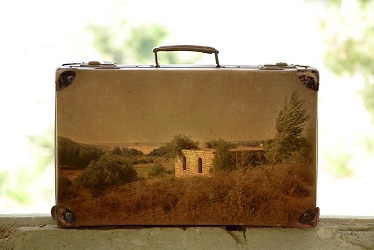 «Чемоданы воспоминаний» (автор - Юваль Яири) - http://ipic.su/img/img7/fs/set-18.1483591179.jpg  (полный размер по ссылке)Юлия Зайцева (Луна Манакури) - «Мушкетёры без Дюма» (Сообщество «Словочь» (ВКонтакте))Произведение: 1-1. Вчерашний ангелЗадание: стихотворение, соответствующее изображению «Чемодан воспоминаний» (автор - Юваль Яири)+ имеющее хотя бы один оксюморонОдин из использованных в тексте оксюморонов (по мнению автора): десятилетний старецВчерашний ангелКогда-нибудь меня с небес взашейиз ангелов погонят с чемоданомв ряды чертей, бомжей и алкашей -всклокоченных, осиротелых, пьяных,я побреду по родине ничьей,по улицам ничьим за подаяньем.В провинции привычный ход вещейузнаю я по голубям вокзальным - всё тем же, одуревшим от тоски;по дворнику, метущему плевки;по профилям прямоугольных зданий.Я помню каждый тополь, каждый каменьи каждый колокольчик у реки.И здесь всё неизменно, как всегда,чудное постоянство поколений,застыла Гераклитова вода:всё тот же забулдыга в бакалейном;рыбак всё тот же дремлет у пруда;десятилетний старец жаждет знаний,штудирует  Платона у доски;сквозь лупу наблюдает мирозданьеучёный, потирающий виски.И только я - несвычный, пришлый, странный.Но лучше мне исчезнуть с чемоданом,чем вечно здесь, в раю, бренчать на лиресреди таких же братьев во плоти.Схожу с ума на ангельской квартире,держу стихотворения в горстии Бога умоляю: "отпустина все четыре.."За произведение проголосовали:1. Валентина Калёва «Васюльки»2. Елена Тютина «Команда S»3. Юрий Октябрёв «Золото Стихиры»4. Русаков Григорий «Отчаянные уайноты»5. Качаровская Елена «R-GO»6. Сергей_Кодес «Аз-Арт»7. Целия «Мивеолта»8. Ада Вейдер «Летучие Голодранцы»9. Галина Пиастро «Прайм-Тайм»10. Ветровоск «Ирмалита Well»11. Жиль Де Брюн «Гордые птицы Гу»12. Марина_Старчевская «Аз-Арт»13. Люся_Мокко «Пираньи пера»14. Якушев Павел «Отчаянные уайноты»15. Галья_Рубина-Бадьян «Аз-Арт»Голосов всего:  15Комментарии:Хороший язык, но слабая сюжетная мотивировка: мне не понятно, за что лг так невзлюбил . Да и к картинке привязан стих только словом "чемодан".А воспоминаний нет и в помине, поскольку все по сюжету случится " когда-нибудь". Сталбыть , не смотря на то, что стих классно написан, есть серьезное несоответствие теме.Ander A · «Неожители» · [03.04.2017, 11:23]Хорошее. Проголосую ))Жиль Де Брюн · «Гордые птицы Гу» · [12.04.2017, 23:05] · шорт-лист ·Симпатичное стихотворение, но многовато технических недочетов.Елена_Шилова · «Пираньи пера» · [12.04.2017, 23:54]=== === === === === Алекса Мелка - «СТИХИйные» (Литературный портал «стих Оk! Online-книга»)Произведение: 1-2. Жена офицераЗадание: стихотворение, соответствующее изображению «Чемодан воспоминаний» (автор - Юваль Яири)+ имеющее хотя бы один оксюморонОдин из использованных в тексте оксюморонов (по мнению автора): горячий снегЖена офицераОбжигает туман беспросветною далью,Дан приказ, и дорога нас ждёт впереди…Я укрою с любовью тебя тёплой шальюИ подставлю плечо "за звездою" в пути.Все мечты чистой пылью сплошною покрою,Заглушу крик души, сердца стук я уйму,В чемоданы сложу нашу боль, и с тоскоюВыбор твой я, как прежде, с надеждой приму.Где-то там, за бугром, в счастье веришь безмерно,И в иллюзиях с бредом живёшь по сей день,Я иду за тобой по горячему снегу,Обжигаясь и корчась под солнцем, как тень.Оглянись ты хоть раз! И окинь меня взглядом!Ты увидишь любовь, что с печалью несу,И в морщинках моих, с сединой тусклой рядом,Я мечты растеряла в солдатском строю.Натираю звезду на погонах до блеска,И слезинку смахну я тихонько рукой."Жизнь прошла. Провалилось всё, кажется, с треском..."-Прошепчу, чемодан пнув в сердцах каблуком...За произведение проголосовали:1. Роксана_Ланд «Команда 777»Голосов всего:  1Комментарии:Цитата:Заглушу крик души, сердца стук я уйму, - тут «я» втычкой ритмаЦитата:Где-то там, за бугром, в счастье веришь безмерно, -верить в счастье безмерно?Цитата:Оглянись ты хоть раз! И окинь меня взглядом! - ме́няЦитата:И слезинку смахну я тихонько рукой.  - опять "я" втычкойЦитата:Прошепчу, чемодан пнув в сердцах каблуком... - обычно пинают мыском. Как пнуть каблуком? Шпилькой?Блондинко Чо · «Ирмалита Well» · [05.04.2017, 19:59]"за звездою" в пути. - видимо, инверсия. Но такая, которая лишает смысла всю строку."Все мечты чистой пылью сплошною покрою" - это как? Насыплет сверху сплошным слоем? И что такое чистая пыль? Где она её будет собирать и как определять степень чистоты?За каким бугром веришь в счастье? И подобные вопросы, вопросы - почти к каждой строчке... "Провалилось всё, кажется, с треском" - это, кажется, о стихотворении.Неледи Ли · «Ирмалита Well» · [08.04.2017, 13:35]Сложенная в чемоданы боль озадачила.Жиль Де Брюн · «Гордые птицы Гу» · [12.04.2017, 23:06]=== === === === === Дмитрий Шорскин - «Заоблачный аксель» (Литературная мастерская «Облик» («Что Хочет Автор»))Произведение: 1-3. И можно житьЗадание: стихотворение, соответствующее изображению «Чемодан воспоминаний» (автор - Юваль Яири)+ имеющее хотя бы один оксюморонОдин из использованных в тексте оксюморонов (по мнению автора): отчаянная надеждаИ можно житьУсталый, нервный, хворый, пожилойИ злой от одиночества мужчинаПроснулся… Слава богу, что живой.Как дети? В мире что-нибудь случилось?Под дверью гадит враг - соседский кот,На кухне препираются хабалки,За стенкой – пьют, а в целом – без хлопот,И можно жить в обрыдлой коммуналке.Готовить то глазунью, то омлет,Жевать, бездумно пялясь в телевизор,Хранить тепло, укутываясь в плед,Пить чай и знать, что вечный холод близок.Под панцирной кроватью – чемоданИз фибры, в паутинке мелких трещин.Хранитель документов, мест и дат,Медалей и монет людей ушедших.День грустный, а поэтому старикДостанет банк своих воспоминанийВ отчаянной надежде подаритьСебе себя в утробе чемоданьей:Перебирая разномастный скарб,И глядя в черно-белые портреты,Услышит ветер, блеянье отар,Почувствует тепло и радость лета.Коричневая фибра оживет,Как на экране замелькает детство –Пригорок, речка, травы, стук воротЗаброшенного дома по соседству.В тандыре мама сделала обед -Густой и белый дым в прозрачном небе…...Разулыбался вечно хмурый дед,Томится, старый, в чемоданной неге.  Под дверью всё шуршит соседский кот,За стенкой мужа бьет тяжелой скалкойКрикунья с кухни. А старик  нальёт –И можно жить в обрыдлой  коммуналке.За произведение проголосовали:1. Ада Вейдер «Летучие Голодранцы»2. Валентина Калёва «Васюльки»3. Tortila «Мозговой шторм»4. Михалыч «Созвездие Красного Быка»5. Сергей_Кодес «Аз-Арт»6. Волга Волга «Мивеолта»7. Жиль Де Брюн «Гордые птицы Гу»Голосов всего:  7Комментарии:монеты людей ушедших слегка озадачили - в чемодане хранились коллекции нескольких почивших с миром нумизматов?Неледи Ли · «Ирмалита Well» · [08.04.2017, 14:05]Это очень хороший стих.Жиль Де Брюн · «Гордые птицы Гу» · [12.04.2017, 23:07] · шорт-лист ·=== === === === === Ольга Щеголькова (Lassi) - «Полтора графомана» (Группа «Задумка» («Мой мир»))Произведение: 1-4. Старые стихиЗадание: стихотворение, соответствующее изображению «Чемодан воспоминаний» (автор - Юваль Яири)+ имеющее хотя бы один оксюморонОдин из использованных в тексте оксюморонов (по мнению автора): бессовестная совестьСтарые стихиПролистываю старые стихи, Души сквозные раны.В них спрятаны невинные грехиВ прозрачные туманы.В них воет над руинами идейВетров осенних братство,Оплакивая суетных страстей Убогое богатство.Я чувства не меняю на рубли.Но, много ль проку в том есть?Опять меня оставит на мелиБессовестная совесть.Пройдут года. Пустых надежд обманУже не будет ранить.В какой их завтра сунет чемоданЗабывчивая память?За произведение проголосовали:1. Русаков Григорий «Отчаянные уайноты»2. maarv «Команда 777»3. Лана Сноу «Гордые птицы Гу»4. Tortila «Мозговой шторм»5. Сергей_Кодес «Аз-Арт»6. Роксана_Ланд «Команда 777»7. Волга Волга «Мивеолта»Голосов всего:  7Комментарии:Не могу не оценить творческий подход к использованию оксюморонов. Но перемудрил автор, мне кажется.Елена_Шилова · «Пираньи пера» · [12.04.2017, 23:54]=== === === === === Качаровская Елена - «R-GO» («Литсовет»)Произведение: 1-5. Скелет в старом альбомеЗадание: стихотворение, соответствующее изображению «Чемодан воспоминаний» (автор - Юваль Яири)+ имеющее хотя бы один оксюморонОдин из использованных в тексте оксюморонов (по мнению автора): старым молодым виномСкелет в старом альбомеСосед Семён запойно трезвУже четвертую неделю,Душа задумалась о теле:Лежит, не пьёт, почти не ест.Его жена, толстушка РаяПодозревает адюльтер.Мать моет окна. Третье мая.И подоконник, как партерДворовых сцен, в футбол играют.Забили в бак. Ребячий ор.В гамашах и калошах двор-Ник бесится, как Черномор.Три девы чешут грациозноПоходкою борцов сумо.Народ стекается к Привозу,Торгуют высохшей мимозойИ старым молодым вином. Дедок нарядной тюбетейкойРазмахивает девам вследЯ балуюсь с отцовской «лейкой»,Снимаю всё: красив скелетУсопшей  воблы под скамейкой.Я счастлив.Мне тринадцать лет.А воздух сочен и просолен,Не то, что старый чемодан −Покрытый пылью антресольной,Хранящий от людей и молиТри сотни глянцевых историй,Мгновений, сложенных в года.За произведение проголосовали:1. Ветровоск «Ирмалита Well»2. Martimiann «Неожители»3. Марина_Старчевская «Аз-Арт»4. Богинский_Михаил «Аз-Арт»5. Михалыч «Созвездие Красного Быка»6. Юрий Октябрёв «Золото Стихиры»7. Якушев Павел «Отчаянные уайноты»Голосов всего:  7Комментарии:"Запоминается последняя фраза. Важно войти в нужный разговор, но еще важнее искусство выхода из разговора. Теперь, думал Штирлиц, если Рольфа спросят, кто к нему заходил и зачем, он наверняка ответит, что заходил к нему Штирлиц и просил хорошее шведское снотворное. Рольф снабжал половину управления снотворным, — его дядя был аптекарь."(с)Видимо, по замыслу автора, такое же ощущение должно возникнуть и у читателя.  - Про что стих?  - Конечно же, про чемодан...ТОМКРУZ · «Созвездие Красного Быка» · [05.04.2017, 10:30]Какой замечательный, вкусный и яркий стих!Но я так жестоко споткнулась об двор-Ника, что, чувствую, не чесать мне больше грациозно походкоЮ сумоистки, не чесать....(((Неледи Ли · «Ирмалита Well» · [08.04.2017, 15:50]Чемодан сперва кажется здесь искусственно встроенным в текст предметом. Но финальные четыре строки хороши!Жиль Де Брюн · «Гордые птицы Гу» · [12.04.2017, 23:09]=== === === === === Ирина_Корнетова - «Починяющие примуса» (ЛитСеть)Произведение: 1-6. Бесценный хламЗадание: стихотворение, соответствующее изображению «Чемодан воспоминаний» (автор - Юваль Яири)+ имеющее хотя бы один оксюморонОдин из использованных в тексте оксюморонов (по мнению автора): будущее прошлоеБесценный хламТоску последних дней налью в стакан и тихо всхлипну: Господи, доколе?А Бог достанет старый чемодан, хранящийся на пыльной антресоли.И дом заполонит бесценный хлам, зальют дожди, завалят тонны снега,сгрудятся сны и страны по углам и целый мир ворвётся в грудь с разбега.…мерцают тускло детские мечты, а будущее прошлое – тревожит.Нева, кофейный Питер и мосты струятся холодком по майской коже.И пахнет детство нежностью конфет, и пахнет страсть осенним горьким дымом,и огоньки погасших сигарет мерцают в глубине ночного Крыма.И серпантин бесчисленных дорог забинтовал разлуки и потери,Учебно-спотыкательный порог и заперто-распахнутые двери.……………………………………………………………………………………………………………………Я вспомню лица, губы, города; переберу песчинки, камни, глыбы…Перемешаю «было» и «когда», добавлю «будет» и скажу «спасибо».За произведение проголосовали:1. Селена Ка «Лунный След»2. Юрий Октябрёв «Золото Стихиры»3. Люся_Мокко «Пираньи пера»4. Блондинко Чо «Ирмалита Well»5. Русаков Григорий «Отчаянные уайноты»6. Неледи Ли «Ирмалита Well»7. Богинский_Михаил «Аз-Арт»8. Ксения Григорович «Васюльки»9. Сергей_Кодес «Аз-Арт»10. Елена_Шилова «Пираньи пера»Голосов всего:  10Комментарии:Понравилось!)Селена Ка · «Лунный След» · [04.04.2017, 21:50] · шорт-лист ·Бога жалко. Теперь еще носильщиком чемоданов назначен. Оксюморонов наверчено от души. Только их количество на качестве восприятия, по-моему, никак не отражается.ТОМКРУZ · «Созвездие Красного Быка» · [05.04.2017, 10:39]Великолепное стихотворение! Спасибо автору за настроение!Неледи Ли · «Ирмалита Well» · [08.04.2017, 19:42] · шорт-лист ·Мне тут недавно в кофейном Питере пьяный сосед ворвался в грудь с разбега. Теперь у меня болят рёбра, а у соседа подбородок. Пойду погляжу, как там мосты струятся холодком )Жиль Де Брюн · «Гордые птицы Гу» · [12.04.2017, 23:13]Финал замечательный. И идея с "будушим прошлым" мне очень нравится.Елена_Шилова · «Пираньи пера» · [12.04.2017, 23:45] · шорт-лист ·=== === === === === Tatyana Shchogolev - «Синий Троллейбус» (Клуб «Синий Троллейбус» (Facebook))Произведение: 1-7. *** ("Старые вещи несу я на свалку...")Задание: стихотворение, соответствующее изображению «Чемодан воспоминаний» (автор - Юваль Яири)+ имеющее хотя бы один оксюморонОдин из использованных в тексте оксюморонов (по мнению автора): бесконечный тупик***Старые вещи несу я на свалку.Старые вещи… И сам я старик.Вот чемодан выношу и не жалко.Мысли плывут в бесконечный тупик.Мой чемодан помнит ветра порывы,домик без крыши и тонкую кисть…Часто мне снились до этой поры Вы,снился упавший нам под ноги лист... Старых вещей неприглядная внешность… Век им приличный хозяином дан…Скрип на прощанье, прыжок в неизбежность.Горестно-лёгок пустой чемодан.За произведение проголосовали:1. maarv «Команда 777»2. Ветровоск «Ирмалита Well»3. Волга Волга «Мивеолта»Голосов всего:  3Комментарии:=== === === === === Галья_Рубина-Бадьян - «Аз-Арт» (ЛитСеть)Произведение: 1-8. Чемодан воспоминанийЗадание: стихотворение, соответствующее изображению «Чемодан воспоминаний» (автор - Юваль Яири)+ имеющее хотя бы один оксюморонОдин из использованных в тексте оксюморонов (по мнению автора): дружелюбный недругЧемодан воспоминанийЯ отправляюсь налегке, а путь неблизкий...Наш терем буднично одет в тысячелистник,впечатан в жухлую траву, в сукно полыни.Там только призраки живут, но дом понынехранит и стены, и очаг. Он нами занят;он — наш потертый чемодан воспоминаний.Торчат наивно по углам соски заклёпок,воздушных замков купола видны из окон.Где вечный ветер теребит деревьям кроны,там дружелюбный недруг-быт развёл влюблённых.За произведение проголосовали:1. Люся_Мокко «Пираньи пера»2. surra «Радиус полёта»3. Tortila «Мозговой шторм»4. Ольга Немежикова «Заоблачный аксель»Голосов всего:  4Комментарии:Такой роскошный стих, а финал огорчил банальностью. Ощущение, что оксюморон всё испортил...(((Неледи Ли · «Ирмалита Well» · [08.04.2017, 19:51]Дружелюбный недруг-быт понравился )Жиль Де Брюн · «Гордые птицы Гу» · [12.04.2017, 23:14]=== === === === === Марсэр - «Золото Стихиры» (Международный Фонд ВСМ (Стихи.ру))Произведение: 1-9. УлётныеЗадание: стихотворение, соответствующее изображению «Чемодан воспоминаний» (автор - Юваль Яири)+ имеющее хотя бы один оксюморонОдин из использованных в тексте оксюморонов (по мнению автора): кислородный смогУлётные…но, чур, не проговорись,как плазма горит в крови,а местные январивыводят – в открытый космос.что толку весь век бежатьк уюту цветных пижами разумом в сто ежатперечить затёртым гостампод массовый паралич:кто выше травы – подстричь.на kitchen в манере «китч»сведён горизонт событий.не хаббл, так зрачок сбоит:где чуждые, где свои?что молью – портки, слоиозоновые побиты,а значит, и наших тамнемало – без лишних драмукладывай в чемоданнасущное и – адьё нам!нз: кислородный смог,чуть радуг, земли комоки яблони черенок.всё прочее – неподъёмно.За произведение проголосовали:1. Лана Сноу «Гордые птицы Гу»2. Дмитрий Шорскин «Заоблачный аксель»3. Елена_Шилова «Пираньи пера»4. Ксения Григорович «Васюльки»5. Неледи Ли «Ирмалита Well»6. Ольга Нежданова «ЭНИГМА»7. Хелена Фисои «Леди и Че»Голосов всего:  7Комментарии:Озадачила Фраза "не хаббл, так зрачок сбоит" -  Здесь Фонетически выскакивающая "ы" после усиливающего дубля "бб" настолько навязчива, что влияет на весь ритмический рисунок строки при произнесении.ТОМКРУZ · «Созвездие Красного Быка» · [05.04.2017, 10:50]Здорово, просто здорово!Неледи Ли · «Ирмалита Well» · [08.04.2017, 20:02] · шорт-лист ·Шикарный стих, на мой взгляд. Пойду его мадемуазель НЗ покажу, ей понравится ))Жиль Де Брюн · «Гордые птицы Гу» · [12.04.2017, 23:18]=== === === === === Ксения Григорович - «Васюльки» (Конкурсная страничка «Временные Хроники» (Стихи.ру))Произведение: 1-10. Над чемоданом старых фотографийЗадание: стихотворение, соответствующее изображению «Чемодан воспоминаний» (автор - Юваль Яири)+ имеющее хотя бы один оксюморонОдин из использованных в тексте оксюморонов (по мнению автора): трепетная больНад чемоданом старых фотографийПереезжаем. Голова - в раздрае.Все вроде хорошо, но в горле ком:Нельзя же ошибиться, выбирая,Что в новый мир из старого возьмем?Вцепились пауками  в душу вещи:Я знаю, что  с годами нам  нужнейНезримое присутствие ушедших,И трепетная  боль счастливых дней!Торопит муж: «Быстрей, срываешь график!До грузчиков осталось полчаса!Над чемоданом старых фотографийНе стоит так надолго зависать…»Но я «зависла».  Для движенья дальше Необходим   живительный  родник -Мгновения без ретуши и фальши…Вот фото: «Мама…  Речка…  Я…» - пикник…Как здорово: от счастья  завизжать  и,Сандалики легко швырнув  в  траву, С разбега  бултыхнуться в лягушатникИ крикнуть: «Мама, мама, я плыву!!!»Прохладой  речка обжигала телоЛишь на мгновенье, после – обласкав.И  я плыла, как будто бы -  летела,Ведь рядышком купались  облака.О чем я? Отвлеклась.… Прости, любимый!Уже бегу, мой строгий командир.…И чемодан тот старый - невредимыйПоехал гордо в  обновленный мир!За произведение проголосовали:1. Елена Севрюгина 3 «Золото Стихиры»2. Роксана_Ланд «Команда 777»3. Сергей Чел «Лунный След»4. Tortila «Мозговой шторм»5. Марго «Аз-Арт»6. Дмитрий Шорскин «Заоблачный аксель»Голосов всего:  6Комментарии:ЖЫРРРРТОМКРУZ · «Созвездие Красного Быка» · [05.04.2017, 10:50]=== === === === === Licia - «Созвездие Красного Быка» (Литературный портал Artbull.ru)Произведение: 1-11. Ожившая памятьЗадание: стихотворение, соответствующее изображению «Чемодан воспоминаний» (автор - Юваль Яири)+ имеющее хотя бы один оксюморонОдин из использованных в тексте оксюморонов (по мнению автора): взрослый ребёнокОжившая памятьСтарый дом опустел и осунулся. Жалким псомЯ приехал сюда подышать и побыть в тиши.Сколько раз я за нынешний год говорил с отцом?Всех на свете дорог не исходишь, но я спешил.И всё дальше маршруты вели от его крыльца,Я всё реже звонил. Он всё чаще глядел в окно – Эта ноша на сердце теперь тяжелей свинца.Он, когда умирал, попросил только об одном:Не бросать чемодан, что пылится теперь в шкафу,Покосились замки, пожелтел, поржавел в углах.Я кивнул, как обычно, задачу вписал в графуИ забыл на полгода. Работа, друзья, дела.Достаю чемодан – молчаливый, потёртый друг.Словно кадры далёкого прошлого прокрутил,На картинке заброшенный дом и тоскливый луг.И до боли в висках захотелось сказать – «прости».Будто мёртвая память проснулась в моих руках – Самый первый конструктор, рогатка, дневник, звезда,Пожелтевшие фото, открытки, колода карт.Вот я, взрослый ребёнок, сижу и хочу рыдать.За произведение проголосовали:1. Ксения Григорович «Васюльки»2. Ирина Владимировна Архипова «Скользящие по рифмам»3. Сергей Чел «Лунный След»4. Елена Севрюгина 3 «Золото Стихиры»5. Марго «Аз-Арт»6. Tortila «Мозговой шторм»7. Якушев Павел «Отчаянные уайноты»8. Роксана_Ланд «Команда 777»9. Ольга Немежикова «Заоблачный аксель»10. Селена Ка «Лунный След»11. Светлана Ткаченко «Леди и Че»12. Анна Лисицина «Леди и Че»13. Ада Вейдер «Летучие Голодранцы»14. Саша Л. «Радиус полёта»15. Целия «Мивеолта»16. Сергей_Кодес «Аз-Арт»17. Юрий Октябрёв «Золото Стихиры»18. Волга Волга «Мивеолта»Голосов всего:  18Комментарии:Цитата:Жалким псомЯ приехал сюда подышать и побыть в тиши. - жалким псом приехал подышать? Это как?Блондинко Чо · «Ирмалита Well» · [05.04.2017, 20:01]Восьмая строка плохо звучит. А до и после неё всё отлично сложилось. Хотя стих грустный, конечно. Но очень искренний.Жиль Де Брюн · «Гордые птицы Гу» · [12.04.2017, 23:22]=== === === === === Татьяна - «Мозговой шторм» (Графская При©тань)Произведение: 1-12. ЧердакЗадание: стихотворение, соответствующее изображению «Чемодан воспоминаний» (автор - Юваль Яири)+ имеющее хотя бы один оксюморонОдин из использованных в тексте оксюморонов (по мнению автора): сладкая горечьЧердакПо  лесенке, устойчивой вполне,Взбираюсь на чердак, сухой и пыльный.Здесь мамин склад, чего здесь только нет -Мешки, коробки, разные бутыли,А это кто? Мой плюшевый медведь.Привет, дружок безносый, одноглазый!Скучаешь обо мне, старик? Ответь!А я вот не скучала, ну ни разу.А это что? Старинный чемодан?Смотри-ка ты, как щелкают замочки!И что же в нём? Ого, вот это да!Семейное богатство, между прочим.Здесь бабушкин потерянный альбом.А я его во всех шкафах искала -На фоне моря нежно-голубомКрасивые таинственные скалы.Вот Грузия, где мамин старший брат.Там спелым абрикосом брызжет солнце.Я помню, он гостям был очень рад -На фотке удивительно смеется.А младший мамин брат живет в Крыму.А вот и я, совсем еще малютка.Я помню всех, вот только не пойму,Что за собака скачет возле будки.А это? Это папина сестра.Она жила на…или в Украине.Мы там гостили, кажется, вчера -Ни города, ни тети нет в помине.Приятно вспоминать своих родных.Но горько, что нельзя опять приехать.Семья распалась, даже дом притих, В котором раньше было столько смеха.Надеюсь, тоже помните меня.А я вас в гости ждать не перестану.Пьяняще-сладкой горечью манятСокровища под крышкой чемодана.За произведение проголосовали:1. Михалыч «Созвездие Красного Быка»2. Целия «Мивеолта»Голосов всего:  2Комментарии:=== === === === ===  - «Крылатые онлайнеры» (ЛитСеть)Произведение: 1-13. ЧемоданноеЗадание: стихотворение, соответствующее изображению «Чемодан воспоминаний» (автор - Юваль Яири)+ имеющее хотя бы один оксюморонОдин из использованных в тексте оксюморонов (по мнению автора): близкая дальЧемоданноеЯ однажды решила уехать, забыв свой дом.Собрала чемодан, оглянулась на папин сад...Золотые стрекозы тревожились над прудом.Только ветер погнался за мной, да затих потом.Пахли горькой полынью горячие небеса.Я однажды решила: бросая, бросаю всё.Не взяла ничего из того, что вернёт назад.С глаз долой чемодан убрала я на антресоль...Но тянулись за мной ароматы июньских сёл,но молитвенно звали далёкие голоса.Я однажды решила вернуться в забытый край,в эту близкую даль, и коснуться родных могил.Из чужих лоскутков не сумела судьбу собрать...Да меня не признали в родимых полях ветра,а начавшийся дождь равнодушно глушил шаги.За произведение проголосовали:1. Влад Деми «Квинта»2. Целия «Мивеолта»3. Ирина Владимировна Архипова «Скользящие по рифмам»4. Роксана_Ланд «Команда 777»5. Ветровоск «Ирмалита Well»6. Ксения Григорович «Васюльки»7. Tortila «Мозговой шторм»8. Ольга Немежикова «Заоблачный аксель»9. Ада Вейдер «Летучие Голодранцы»10. Хелена Фисои «Леди и Че»11. Анна Лисицина «Леди и Че»12. Aleker «Команда S»13. Сергей Чел «Лунный След»14. Якушев Павел «Отчаянные уайноты»15. Сергей_Кодес «Аз-Арт»16. surra «Радиус полёта»Голосов всего:  16Комментарии:Удручает: связка чемодан-антресоль в 8 из 10 работ встречается. Оскомина.Что понравилось: наконец-то увидел хоть одну работу, из тех что успел прочесть, которая хоть как-то ассоциируется с картиной задания.ТОМКРУZ · «Созвездие Красного Быка» · [05.04.2017, 11:05]Сказать, что была удивлена – ничего не сказать!  Вот один из моих любимых стихов на Литсети: Я однажды проснулась в мире, где нет весны. Льдом закованы были мёртвые русла рек. Мне б остаться, беречь детей от ветров сквозных и молиться, чтоб холод не был к родным свиреп. Я однажды проснулась в мире, где нет любви. Дымным заревом небо падало, жгло траву. Мне б остаться, густым плющом старый крест обвить и дождаться, когда цветы для венков сорвут. Я однажды проснулась в мире, где нет меня. С переливчатым смехом к рекам неслись ручьи, ярко-розовый вереск цвёл на седых камнях. Мне б остаться, но… Нет причин. Повторяющаяся анафора, ритм – точь в точь! Однако… Странно совпадение, да? Интересно, автор с Литсети? Если «да», то моё удивление и возмущение имеют под собой почву. Хотелось бы услышать ответ на мой вопрос после конкурса.Не знаю, на что автор рассчитывал. Нести на конкурс стихотворение с яркими чертами подражания – как-то рискованно и непорядочно, мне кажется. У себя на странице можно делать что угодно, но это конкурс! Ну, раз я начала тут высказываться, то продолжу. Автор сам «нарвался» :))По содержанию и технике стих, конечно, очень отличается от выше приведенного. Что я вижу здесь?Последняя строка испортила всё впечатление о стихе. Автор поменял вид глагола. Зачем? Глушил – многозначное слово. Может, все же – заглушал? Видно, что автор старался, но недочеты как-то уж выпирают: в 1 строфе создается впечатление, что пруд в папином саду, начало 2 строфы вызывает вопрос: не взяла куда? Бросает ЛГ - что, когда, зачем и куда? Совершенно нелогично выстроены обе строки. Композиция стиха подразумевает 3 поступка ЛГ, так? 1 строфа – 1 поступок, один важный жизненный этап. Вот второй смазан и не выписан для того, чтобы мы верили автору и сочувствовали. В 3 строфе всплыли неизвестные читателю чужие лоскутки. О чем это автор, и какое это имеет отношение к чемодану и идее стиха в целом? А из своих лоскутков сумела бы судьбу собрать? И т.д. Про финал уже сказала. Пример того, как одно слово в последней строке может перечеркнуть весь стих:(СветланаПешкова · «Пираньи пера» · [07.04.2017, 20:45]Красивый стих, понравился.Жиль Де Брюн · «Гордые птицы Гу» · [12.04.2017, 23:24]=== === === === === surra - «Радиус полёта» (Творчество для всех)Произведение: 1-14. ОноприеновкаЗадание: стихотворение, соответствующее изображению «Чемодан воспоминаний» (автор - Юваль Яири)+ имеющее хотя бы один оксюморонОдин из использованных в тексте оксюморонов (по мнению автора): молчаливый крикОноприеновкаКак трудно написать про щедрый край –Мой молчаливый крик пропитан болью.Хочу спросить восторженных, доколеСинонимом деревни будет «рай»?Я вспоминаю давние года,Когда самоуверенная юностьВ пучину сельской жизни окунулась.Гремела соловьиная страда.В ведре звенели струйки молокаПод робкой неумелою рукою:Нетрудно научиться, если двое,Любовью оглушённые слегка,Связали жизнь и чувства воедино.Вот – хрупкий наст выдерживает вес…Вот – первоцвет манит в соседний лес…А вот – поспела ягода-малина…Мечты, судьба – под фразами «на бис!».Далёкий город медленно, упрямоКарабкается из глубокой ямы.Тут – лангольеры времени прошлись:Поля пшеницы, тучные стада –Всё съедено с напористым успехом.Когда-то смех звучал, а нынче эхо,В бессилии застонешь иногда...Уехали мы. Перевёрнут лист.Звонок оттуда, как-то ближе к ночи,О чём-то будничном и, между прочим: «Повесился и Лёха-тракторист».Терзает голос прошлого извне – Так тяжек чемодан воспоминаний.Растут берёзы меж кирпичных граней Заброшенного дома в горьком сне.За произведение проголосовали:1. Светлана Ткаченко «Леди и Че»2. Селена Ка «Лунный След»3. Русаков Григорий «Отчаянные уайноты»4. maarv «Команда 777»5. Влад Деми «Квинта»6. Якушев Павел «Отчаянные уайноты»7. Марина_Старчевская «Аз-Арт»Голосов всего:  7Комментарии:В ведре звенели струйки молокаПод робкой неумелою рукою:Нетрудно научиться, если двое,Любовью оглушённые слегка,Связали жизнь и чувства воедино./ - пардон, с коровой? Главный ЛГ-суицидник, по-видимому, всплыл таки (точнее вздернулся) в самом конце, до которого еще терпение нужно было дочитать. Сама фраза"Повесился и Леха-тракторист" вообще отдельный перл. Как, и он тоже? Сколько же их там всего в петлю-то...Причем так, буднично. Ох, тяжек чемодан 3МПК. Не только для организаторов.ТОМКРУZ · «Созвездие Красного Быка» · [05.04.2017, 11:15]Стих мастерский, но он перенасыщен образами. Тот случай, когда яркого слишком много. Впрочем, это только моё мнение, а ведь я даже не поэт )Жиль Де Брюн · «Гордые птицы Гу» · [12.04.2017, 23:27]=== === === === === СветланаПешкова - «Пираньи пера» (ЛитСеть)Произведение: 1-15. Несекретный грузЗадание: стихотворение, соответствующее изображению «Чемодан воспоминаний» (автор - Юваль Яири)+ имеющее хотя бы один оксюморонОдин из использованных в тексте оксюморонов (по мнению автора): смешная грустьНесекретный грузПора домой. Сегодня раньше встану.Прощай, прощай, моя смешная грусть!Я мысленно пакую чемоданы:Футболка, свитер – всё моё приданое.Но я везу куда ценнее груз:Чужую речь, картинный вид с балкона,Базарный шум, безумие коррид,Покой камней, слезу святой Мадонны –Что было на земле во время оноИ что ещё изведать предстоит.Кладу в багаж лохматых пальм макушки,Шелка небес, пещерный древний храм,Вино дождей, луны лаваш надкушенный.А старый зонт, тяжёлый и ненужный,За просто так кому-нибудь отдам.Свои трофеи выставлю на полку –Мне яркость их не сможет надоесть,Но станет волновать ночами долгими,Будить азарт, баюкать чувство долга,Внушать «охоту к перемене мест».Сегодня, знаю, спросит на таможне,Листая паспорт, бдительный синьор:– Мы Ваш багаж проверим, если можно?– Конечно, только будьте осторожны –Там сильный шторм и пики снежных гор.За произведение проголосовали:1. Михалыч «Созвездие Красного Быка»2. Лана Сноу «Гордые птицы Гу»3. Качаровская Елена «R-GO»4. maarv «Команда 777»5. Софья Бордакова «Гордые птицы Гу»6. Русаков Григорий «Отчаянные уайноты»7. Елена Тютина «Команда S»8. Жиль Де Брюн «Гордые птицы Гу»9. Ander A «Неожители»10. Юрий Октябрёв «Золото Стихиры»11. Ветровоск «Ирмалита Well»12. Целия «Мивеолта»13. Якушев Павел «Отчаянные уайноты»14. surra «Радиус полёта»15. Ольга Нежданова «ЭНИГМА»16. Aleker «Команда S»Голосов всего:  16Комментарии:Хорошо! Почерк уже узнается даже, как мне кажется. Уверенный, мастерский почеркТОМКРУZ · «Созвездие Красного Быка» · [05.04.2017, 11:18]Хорошее какое ) Проголосую.Жиль Де Брюн · «Гордые птицы Гу» · [12.04.2017, 23:31] · шорт-лист ·=== === === === === Людмила Клёнова (Лютэль) - «Прайм-Тайм» (Поэтический турнир «Хит сезона» имени Татьяны Куниловой («Что Хочет Автор»))Произведение: 1-16. Тяжкая ношаЗадание: стихотворение, соответствующее изображению «Чемодан воспоминаний» (автор - Юваль Яири)+ имеющее хотя бы один оксюморонОдин из использованных в тексте оксюморонов (по мнению автора): полночное солнцеТяжкая ношаКраски тускнеют, присыпаны временем.Пепел прошедшего свет пригасил.Может,  за лесом буянили гремлины,цвет похищая?  У них бы спросить,как же так вышло, что яркое – серостьютусклой подёрнулось?  Больно смотреть.Груз моей памяти – каждую серию –сердце хранило. Но щедрой поредолгих прогулок в ликующей зеленисрок наступил отгореть, замолчать.Дней жерновами нещадными смелены зёрна надежд.  И горчит алыча,та, что у дома, теперь опустевшего,кем-то посажена прежде была…Там, по-хозяйски, весёлая женщиналета и радости прятала клад.Тяжкая ноша – котомка сиротскаяс памятью терпкой, полынной на вкус.Время устало юлить и юродствовать, прячет былое в молчании уст.Давнее счастье - старушкой на папертипрошлых желаний. Судьбу не корит.Солнце полночное всходит над памятьюкарликом чёрным… И жжёт изнутри.За произведение проголосовали:1. Aleker «Команда S»2. Лана Сноу «Гордые птицы Гу»3. Валентина Калёва «Васюльки»4. Качаровская Елена «R-GO»5. Хелена Фисои «Леди и Че»6. Tortila «Мозговой шторм»7. Целия «Мивеолта»8. Марина_Старчевская «Аз-Арт»Голосов всего:  8Комментарии:СмЕлены? Смолоты, должно быть.Целия · «Мивеолта» · [03.04.2017, 13:22] · шорт-лист ·Цитата:Груз моей памяти – каждую серию –  - мо́ей памятиЦитата:  И горчит алыча,  - алыча жутко кислит, а не горчит.Блондинко Чо · «Ирмалита Well» · [05.04.2017, 20:05]=== === === === === Рита Круглякова - «ЭНИГМА» (Творческий Литературный Клуб «Голоса» (Стихи.ру))Произведение: 1-17. ВзрослениеЗадание: стихотворение, соответствующее изображению «Чемодан воспоминаний» (автор - Юваль Яири)+ имеющее хотя бы один оксюморонОдин из использованных в тексте оксюморонов (по мнению автора): медовая горечьВзрослениеОставлено, даровано, сквозь сито дней пропущено,размешано, спрессовано былое и грядущее:написана история, воссоздана из хаоса.Судьба моя настояна на тёплых травах августа,на звёздных сновидениях, на эликсире солнечном,на вытяжке безвременья и на медовой горечи,где гулко и  размеренно звучит церковный колокол,и тащит ветер с севера предштормовое облако:опять из рая изгнаны рассерженные демоны... В библиотеке жизненной романы и поэмы, нони одного учебника. Вздыхая над  страницами,всё меньше ждёшь волшебников и благородных рыцарей.Взросленье белой заметью накроет замки с башнями,на пыльной полке памяти храню себя, вчерашнюю…И по дорогам времени с собою в чемодане яНошу благословенные свои воспоминания.За произведение проголосовали:1. Богинский_Михаил «Аз-Арт»2. СветланаПешкова «Пираньи пера»3. Ада Вейдер «Летучие Голодранцы»4. Анна Лисицина «Леди и Че»5. Русаков Григорий «Отчаянные уайноты»6. Валентина Калёва «Васюльки»7. Сергей_Кодес «Аз-Арт»8. Хелена Фисои «Леди и Че»9. Дмитрий Шорскин «Заоблачный аксель»10. Целия «Мивеолта»11. Ander A «Неожители»12. Юрий Октябрёв «Золото Стихиры»13. Люся_Мокко «Пираньи пера»14. Aleker «Команда S»15. Елена Тютина «Команда S»16. Елена_Шилова «Пираньи пера»17. Галья_Рубина-Бадьян «Аз-Арт»18. Сергей Чел «Лунный След»19. Галина Пиастро «Прайм-Тайм»Голосов всего:  19Комментарии:=== === === === === Damira - «Команда S» (Литературный портал «Замок с привидениями»)Произведение: 1-18. Когда-нибудьЗадание: стихотворение, соответствующее изображению «Чемодан воспоминаний» (автор - Юваль Яири)+ имеющее хотя бы один оксюморонОдин из использованных в тексте оксюморонов (по мнению автора): слепящая темнотаКогда-нибудьКогда-нибудь уйти в глухую тьму, Прошедшее считая неудачей, С собою взяв "тревожный" чемоданчик, И дверь закрыть. Изведать самому Куда уходит ночь, когда рассвет по городу ползёт осиротело. Найти себя, свою дорогу, дело, Восторг потерь и горечи побед. Чтоб за спиной, в покинутом краю Твой старый дом, исхлёстанный дождями, Бросался с распростёртыми дверями К любому воронью или ворью... А после, если сердце защемит В слепящей темноте осенней ночи, Оставить всё: друзей, работу, строчки Написанных стихов, привычный быт. Собраться в путь (в дорогах - свой покой), Забыв про то, что грело и держало, Спешить услышать скрип калитки ржавой, Открыть ее  уверенной рукой… Увидеть дом по пояс в ковыле, Набрать воды в заброшенной кринице,  И замертво упасть, и вновь родиться  На выжженной оставленной земле.За произведение проголосовали:1. Галья_Рубина-Бадьян «Аз-Арт»2. Сергей Чел «Лунный След»3. Лана Сноу «Гордые птицы Гу»4. СветланаПешкова «Пираньи пера»5. Хелена Фисои «Леди и Че»6. Martimiann «Неожители»7. Целия «Мивеолта»8. Юрий Октябрёв «Золото Стихиры»9. Tortila «Мозговой шторм»10. Неледи Ли «Ирмалита Well»11. Ирина Владимировна Архипова «Скользящие по рифмам»12. Русаков Григорий «Отчаянные уайноты»13. Роксана_Ланд «Команда 777»14. Жиль Де Брюн «Гордые птицы Гу»Голосов всего:  14Комментарии:Цитата:Твой старый дом, исхлёстанный дождями, Бросался с распростёртыми дверямиЧудный образ! Только за одну эту фразу - в шорт!Галья_Рубина-Бадьян · «Аз-Арт» · [05.04.2017, 13:49] · шорт-лист ·Щемящее такое... очень понравилось!Неледи Ли · «Ирмалита Well» · [09.04.2017, 11:51] · шорт-лист ·Понравилось. Звучное, яркое, плавное.Жиль Де Брюн · «Гордые птицы Гу» · [12.04.2017, 23:33] · шорт-лист ·=== === === === === Марина Москвичева Белова - «Лунный След» (Стихи.ру)Произведение: 1-19. Непростая зарисовкаЗадание: стихотворение, соответствующее изображению «Чемодан воспоминаний» (автор - Юваль Яири)+ имеющее хотя бы один оксюморонОдин из использованных в тексте оксюморонов (по мнению автора): близкая дальНепростая зарисовкаМой багаж воспоминаний в чемоданчике неброском:Непростая зарисовка на его фасаде жёстком.Там замешаны мгновенья близкой дали, не туманной:Вижу домик с красной крышей, не разрушенный, желанный.Безоглядное круженье... От родимого порогаУбегает, не страдая, торопливая дорога...В саквояже симпатичном и любви, и счастья вдоволь.Кошелёк лежит заветный, где прошёл наш май медовый.Чудный год: рожденье сына (он надежда и опора)  –Ту шкатулку расписала  бархатным цветным узором.   Вот футляр для дружбы верной, где гитары рвутся струны... Как остановить мгновенье? Мы красивы, вечны, юны! В чемодане  мысли, страхи, смерть родных и боль разлуки.По коробкам разложила  все сомнения и муки.           Есть отсеки: безысходность, неуверенность и лживость,Я предательство забила в чёрный ящик... Будем живы!Взгляды, ценности, законы – всё уходит невозвратно.        Время свой портал открыло, чтоб вернутся многократно.Ароматы прошлой жизни в саквояже ощущений.Воскрешая те страницы, мы, старея, молодеем. В миг исчезнувшее время оживит наш мир подлунный:Снова домик с красной крышей! Мы беспечны, страстны, юны!     Чемодан заполнить можно... Только чем? Вопрос извечный...     Жаль, зарос отцовский "берег" по дороге в бесконечность.За произведение проголосовали:1. Влад Деми «Квинта»2. Саша Л. «Радиус полёта»Голосов всего:  2Комментарии:Цитата:Ту шкатулку расписала  бархатным цветным узором. - бархатны́мЦитата:Как остановить мгновенье? Мы красивы, вечны, юны!  - оста́новитьЦитата:Я предательство забила в чёрный ящик... Будем живы! - чёрный ящик, как у самолёта?Цитата:В миг исчезнувшее время оживит наш мир подлунный: - тут "вмиг" просится слитно.Блондинко Чо · «Ирмалита Well» · [05.04.2017, 20:09]Не страдающая дорога, заветный кошелёк медового месяца, забивание предательства (чьего? На фоне предыдущего перечисления получается, что - собственного) в ящик и многие другие сравнения изумили...Неледи Ли · «Ирмалита Well» · [09.04.2017, 12:15]=== === === === === Светлана Ткаченко - «Леди и Че» (Стихи.ру)Произведение: 1-20. На ездовыхЗадание: стихотворение, соответствующее изображению «Чемодан воспоминаний» (автор - Юваль Яири)+ имеющее хотя бы один оксюморонОдин из использованных в тексте оксюморонов (по мнению автора): кряжистая худобаНа ездовыхДай, думаю, влезу в окно дорогой жены –               Давненько не слышала мартовских серенад,        Куплю ей ботиночки цвета ночной Невы,Потом приглашу на бесхитростный променад.… Не хочет. Налиты глаза ледяной тоской:«Работа, плита, муравейник метро, трамвай.Какая романтика? Время бежит песком.Внучата и дети – по скайпу. Не приставай».Родная, иди ко мне, крепче позволь обнять.Но слышу: подушку тревожит беззвучный всхлип.Волной окатило: как можно, твою же мать...Недавно совсем уговаривал, аж осип.Ну что не по нраву? Давай-ка поговорим,Мы вместе десятками лет выживали тут,И нам не страшны ни повальный IT-мейнстрим,Ни ушлость политиков, ни колесо минут.В ответ мне – отёкшие связки, грудной прононс(Ну-ну, не рыдай, я ведь слушаю, говори):«Мне воздух притворен и горечью посолён,Студёны июни да огненны январи.Мы вместе мечтали, ты помнишь, на склоне лет,Построить домишко у диких поволжских круч –Семейное гнёздышко вне городских сует.Там ветер приветлив по лету, зимой – певуч.  А мы, расточая действительность, строим быт,Калёным рублём выжигаем себе невроз.И мир несогласных гвоздями к рукам прибит,И я поняла, что голгофой он в нас пророс.»Ну-ну, не печалься, родимая, всё путём.Романтику – в сторону. Правильным был наш путь.Пойдём, городского безмолвия отопьём.Светает. И крылья мостов скоро вновь сведут.Душа еле дышит не ставшей родной Невой.И колет по-прежнему в сумерках заливныхИгла Петропавловки кряжистой худобой,А крейсер Аврора мне целит под самый дых.Трепещет мечта… Ветер в гривах степных кобыл.И что тут нас держит? Колодцы? Каменья? Львы?Всегда так: поставишь ступню на балкон судьбы –И сменишь стреноженных в стойле на ездовых.За произведение проголосовали:1. Марина_Старчевская «Аз-Арт»2. Качаровская Елена «R-GO»3. Ксения Григорович «Васюльки»4. Блондинко Чо «Ирмалита Well»Голосов всего:  4Комментарии:Ботиночки цвета ночной Невы просто очаровательны. А кряжистая худоба - это оксюморон, вероятно?Жиль Де Брюн · «Гордые птицы Гу» · [12.04.2017, 23:35]=== === === === === Елена Картунова - «Гордые птицы Гу» (Творческая мастерская «Гуси-Лебеди» (Стихи.ру))Произведение: 1-21. Волшебный чемоданЗадание: стихотворение, соответствующее изображению «Чемодан воспоминаний» (автор - Юваль Яири)+ имеющее хотя бы один оксюморонОдин из использованных в тексте оксюморонов (по мнению автора): горячий лёдВолшебный чемоданОсенняя весна не удивляетС недавних пор ни тусклой тишиной,Ни чопорностью сдержанного мая,Ни умными беседами с Луной – Ничем, что так пугало в близком прошлом.Оно ещё покусывает, иДуша вдруг зачирикает истошно,Выискивая прежние мечты,Крылами заколотит… Бесполезно.Весеннее исчерпано до дна.Холодный ветер дней да грусти безднаИ долгая Китайская СтенаМеж пройденным апрелем и текущим.Лишь памяти потёртый чемоданС картинкой-крышкой «Вянущие кущи»Зовёт в свои цветочные года,Где даже камни мягкие, как вата,Горячий лёд и чисто-белый мрак,Где зори утопают в ароматах,И сбыться обещает каждый шаг,Направленный к особенному чуду.Сомнений нет, ты искренне готовИскать и окунуться беспробудноВ непогрешимо-верную любовь.Увы, стена… добротная, как вечность.Одна услада – старый «чемодан»,Удобный (не оттягивает плечи),И ёмкий, как магический карман.За произведение проголосовали:1. maarv «Команда 777»2. Целия «Мивеолта»3. Ander A «Неожители»4. Блондинко Чо «Ирмалита Well»5. Русаков Григорий «Отчаянные уайноты»Голосов всего:  5Комментарии:Стих понравился. Картинка-крышка "Вянущие кущи" особенно хороша ))Жиль Де Брюн · «Гордые птицы Гу» · [12.04.2017, 22:43]Стих понравился. Картинка-крышка "Вянущие кущи" особенно хороша ))Жиль Де Брюн · «Гордые птицы Гу» · [12.04.2017, ]=== === === === === Ander A - «Неожители» (Неогранка)Произведение: 1-22. Куда ведут чемоданыЗадание: стихотворение, соответствующее изображению «Чемодан воспоминаний» (автор - Юваль Яири)+ имеющее хотя бы один оксюморонОдин из использованных в тексте оксюморонов (по мнению автора): гремит, как выстрел, немой вопросКуда ведут чемоданыУ тебя взял много...но чем  отдам?Проводить не вышла, но вышел срок -У дверей поставила чемодан.Я узнал его, но поднять не смог.Он как будто корни пустил и врос,В тишину затёртых паркетных стрел.И гремит, как выстрел, немой вопрос:"Ты, старик, сбежать  без меня хотел?"У него в наклейках шершавый бок:США, Египет, Узбекистан...Нас носил по свету дорожный бог -Пьяный Ветер, втиснув в пролётки стран.Я присел на корточки рядом с ним,Приобнял, погладил, потер замок.Вспомнил: Сочи...море... вдвоем стоим...Пьем вино... и ждёт чемодан у ног.Не рюкзак, не сумка, не Ситроен,Неудобный, старый, но всё ж родной...И решился: " Я тут подумал, Лен...Как приеду, станешь моей женой?"За произведение проголосовали:1. Блондинко Чо «Ирмалита Well»2. Влад Деми «Квинта»3. Елена Тютина «Команда S»4. Tortila «Мозговой шторм»5. Хелена Фисои «Леди и Че»6. Анна Лисицина «Леди и Че»7. Селена Ка «Лунный След»8. surra «Радиус полёта»9. Софья Бордакова «Гордые птицы Гу»Голосов всего:  9Комментарии:Образ дорожного бога очень понравился. Остальное, увы, немного не дотянуло.Елена_Шилова · «Пираньи пера» · [12.04.2017, ]=== === === === === Юлия Александровна Михайлова - «КорТики Ра» (Творческий Литературный Клуб «Голоса» (Стихи.ру))Произведение: 1-23. СожгуЗадание: стихотворение, соответствующее изображению «Чемодан воспоминаний» (автор - Юваль Яири)+ имеющее хотя бы один оксюморонОдин из использованных в тексте оксюморонов (по мнению автора): музыкой беззвучнойСожгуНикогда ты не расскажешь,Что несла дорогой трудной.Детка, что в твоей поклажеСтоит больше изумрудов?Не выбрасываешь странныйЧемодан с потёртой ручкой,Переполненный  ветрамиВместе с музыкой беззвучной.Может, он легко и простоВ животе своём бездонномУмещает белый остовНедостроенного дома?Лес оливковый на фото?Поцелуй,  что не исправить?Я не верю отчего-то,Что хранишь одну лишь память.У костра всё жарче, жарче…Спишь давно, не зная даже:После шкурки лягушачьейЯ сожгу твою поклажу.За произведение проголосовали:1. Елена_Шилова «Пираньи пера»2. Неледи Ли «Ирмалита Well»3. Лана Сноу «Гордые птицы Гу»4. Ксения Григорович «Васюльки»5. Марго «Аз-Арт»6. Марина_Старчевская «Аз-Арт»Голосов всего:  6Комментарии:Ну вот, умеют же авторы писать яркие и неожиданные концовки. Правда, это надо было в прошлом туре, но меня и в этом порадовало.)Елена_Шилова · «Пираньи пера» · [12.04.2017, 23:45] · шорт-лист ·=== === === === === Ирина Владимировна Архипова - «Скользящие по рифмам» (Творческий Литературный Клуб «Голоса» (Стихи.ру))Произведение: 1-24. О чём молчит забытый домЗадание: стихотворение, соответствующее изображению «Чемодан воспоминаний» (автор - Юваль Яири)+ имеющее хотя бы один оксюморонОдин из использованных в тексте оксюморонов (по мнению автора): вольготный пленО чём молчит забытый домЩекочет дерзкий ветер кожу стен,порою пробирает до костей,опять меня тревожит без причины.Ныряет в окна, рыскает внутрии штукатуркой глиняной сорит,гудит протяжно, словно рой пчелиный.Забыться не даёт глубоким сном,спокойно жить, не думая о том,что крепкие развалины невольнообречены на медленную смерть –столетия придётся мне терпетьвольготный плен, пустынное раздолье. Давным-давно разрушены друзья –остался в целом мире только я,дряхлеющий, заброшенный, ненужный.Живу необитаем, не любим.Мой белый камень стал совсем седым,пустые окна смотрят равнодушно.И нет надежды из руин опять,как птица Феникс из огня, восстать.Тоской средневековой одурманен,стою один в поверженном строю.И в полумраке трепетно хранюпотёртый чемодан воспоминаний.За произведение проголосовали:1. Ольга Немежикова «Заоблачный аксель»2. Неледи Ли «Ирмалита Well»3. maarv «Команда 777»4. Ада Вейдер «Летучие Голодранцы»Голосов всего:  4Комментарии:Странный стих, но чем-то он зацепил, хочется потом перечитать.Жиль Де Брюн · «Гордые птицы Гу» · [12.04.2017, 23:38]=================================================================    part 2================================================================= 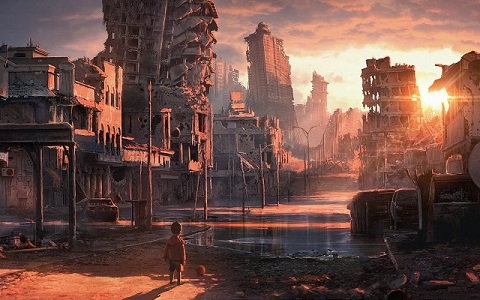 Мальчик и руины - http://ipic.su/img/img7/fs/set-2.1483584861.jpg (полный размер по ссылке)Сергей Чел - «Лунный След» (Стихи.ру)Произведение: 2-1. Кадр из памятиЗадание: стихотворение, соответствующее изображению «Мальчик и руины»+ имеющее хотя бы один оксюморонОдин из использованных в тексте оксюморонов (по мнению автора): чёрные зарницыКадр из памятиЯ вернулся мальчишкой домой в полдень жаркого лета,Что пылало давно эскападами чёрных зарниц.Тишина, оглушённая взрывами, в рамках портретыОкружили меня вместо радостных, дружеских лиц.Город вырастил свечки домов, чтобы рядом быть с Богом.Только стен или нет, или в дырах. Разгульный бораС необузданной силой в утеху фотальному рокуПосдувал всё то счастье, что нажито было с утра.Сквозь развалины неба на землю спустилась тревога,Проникая и раня едва обустроенный рай.В путь людей погнала, издеваясь над нами, дорога,Где приютом не дом, а невзрачный навес-конура.Ничего не пойму и растерян, но как мне обратно?Где же мама моя? Почему, почему не идёт?Я испуган, один, старый мячик и лужа преградой.И не помню, какой это город ... который был год ...За произведение проголосовали:1. Целия «Мивеолта»Голосов всего:  1Комментарии:Трогательный стих!Селена Ка · «Лунный След» · [04.04.2017, 22:03]Цитата:Только стен или нет, или в дырах. Разгульный бора - ветер правильно называется бо́раБлондинко Чо · «Ирмалита Well» · [05.04.2017, 20:10]Фотальный? Серьезно?Елена_Шилова · «Пираньи пера» · [12.04.2017, 23:55]=== === === === ===Вера Удинцова - «Квинта» (Творческий Литературный Клуб «Голоса» (Стихи.ру))Произведение: 2-2. СталкерЗадание: стихотворение, соответствующее изображению «Мальчик и руины»+ имеющее хотя бы один оксюморонОдин из использованных в тексте оксюморонов (по мнению автора): холодное солнцеСталкерГоворят, что когда-то давно здесь была война.И теперь этот город, покинутый всеми, мёртв.Не поймешь, то ли  ласковым ветром поёт весна,То ли осень прикинулась ею и складно врёт.Здесь закаты с рассветами все на одно лицо,И холодное солнце над скопищем облаков.Всё пропитано злом и прошито насквозь свинцом.Разрывается эхом решимость моих шагов.Пустота околдует, запутает мыслей ход,И почудится, будто бы время помчится вспять.Наше прошлое будущим станет наоборот,И покажет мне то, что я вряд ли смогу понять -Босоногий малыш поддевает ногою мяч,И шуршит потревоженный им золотой песок,Всюду лучики солнца раскидывают кумач,Пробиваясь сквозь облачность неба наискосок.Миражи мироздания или горячки бред?Был ли мальчик? Приснился, привиделся? Не понять.Я брожу по руинам, пытаясь найти ответ.Закрывая глаза, представляю его опять.За произведение проголосовали:1. Селена Ка «Лунный След»2. Ада Вейдер «Летучие Голодранцы»3. Блондинко Чо «Ирмалита Well»4. Елена Тютина «Команда S»5. Tortila «Мозговой шторм»6. Роксана_Ланд «Команда 777»7. Лана Сноу «Гордые птицы Гу»8. maarv «Команда 777»9. Елена_Шилова «Пираньи пера»10. Жиль Де Брюн «Гордые птицы Гу»11. Ксения Григорович «Васюльки»12. Марго «Аз-Арт»13. Неледи Ли «Ирмалита Well»14. Юрий Октябрёв «Золото Стихиры»15. Сергей_Кодес «Аз-Арт»16. Богинский_Михаил «Аз-Арт»Голосов всего:  16Комментарии:Очень понравилось!Селена Ка · «Лунный След» · [04.04.2017, 22:02] · шорт-лист ·Проголосую за этот стих. Понравился.Жиль Де Брюн · «Гордые птицы Гу» · [12.04.2017, 23:40] · шорт-лист ·Эх, еще бы последнюю строчку повесомее.Елена_Шилова · «Пираньи пера» · [12.04.2017, 23:46] · шорт-лист ·=== === === === ===Анна Лисицина - «Леди и Че» (Стихи.ру)Произведение: 2-3. Куда приводят грехиЗадание: стихотворение, соответствующее изображению «Мальчик и руины»+ имеющее хотя бы один оксюморонОдин из использованных в тексте оксюморонов (по мнению автора): необъятная малость	Куда приводят грехи                                 Трудно жить после смерти. Иногда на это уходит целая жизнь.                                                                                                        Станислав Ежи ЛецПравоту, а не истину ищут в вине,чем похожи вино и вина.Поощряема играми масок извнеи дурному примеру верна,вкусом дёгтя в меду появилась в душенеобъятная малость греха...Отощавшая совесть привыкла ужебесполезной собакой брехать,замолкая испуганно в нужный момент,ну а я... Я привык быть один,брать своё, ничего не давая взамен,и свободно в закат уходитьпод прицелом заплаканных девичьих глаз,полыхающих мокрым огнём...Я любой ложной правдой прикрыться горазд –все мы крутим, ломаем и гнём;если ты слишком прям, то с ножами в спинене реви как ребёнок, будь добр...Жизнь-кокетка, влюбляя сильней и сильней,станцевала со мной пасодобльи оставила где-то на грани мировнеподвижное тело моё...Открываю глаза. Я дышу, я здоров.Воздух солнцем налит до краёв,но вокруг – ни души. Слабый ветер донёспыльно-плесневый запах руин.Боже мой, я – ребёнок! И жалкий до слёз...И сейчас в самом деле один.Вдруг пронзило отрывистым громом в ушах:"Неужели ты плачешь, герой?Это твой райский ад. Ты умел разрушать,а теперь вдохновляйся и строй!"И казалось – песочит язвительно вследкаждый полный пустотами дом:"Он же сердцем оглох, он же духом ослеп –поделом, поделом, поделом!.."...Возведя новый город, усталый старикпрошептал: "Принимай, распишись", –и упал, и пропал у открытой дверив неизвестную новую жизнь.За произведение проголосовали:1. Галина Пиастро «Прайм-Тайм»2. Влад Деми «Квинта»3. Елена Севрюгина 3 «Золото Стихиры»4. Неледи Ли «Ирмалита Well»5. Aleker «Команда S»6. Валентина Калёва «Васюльки»7. Марина_Старчевская «Аз-Арт»8. Tortila «Мозговой шторм»9. Селена Ка «Лунный След»Голосов всего:  9Комментарии:Очень понравилось!Необычные образы, рифмы. И сама идея классная!Aleker · «Команда S» · [03.04.2017, 19:40] · шорт-лист ·- Очень вызывающе (зачёркнуто) назидательно!- Хорошие стихи, надо брать!))))Неледи Ли · «Ирмалита Well» · [09.04.2017, 13:57] · шорт-лист ·Понравился оригинальный, нетрадиционный подход к теме.Елена Севрюгина 3 · «Золото Стихиры» · [09.04.2017, 21:40] · шорт-лист ·=== === === === ===Саша Л. - «Радиус полёта» (Творчество для всех)Произведение: 2-4. Неизбежная вераЗадание: стихотворение, соответствующее изображению «Мальчик и руины»+ имеющее хотя бы один оксюморонОдин из использованных в тексте оксюморонов (по мнению автора): кричащая тишинаНеизбежная вера          Мир – добродетель цивилизации,          война – её преступление.                        Виктор ГюгоВсю ночь на город падали снаряды,всю ночь огонь и дым дышали смертью.Изрытая земля казалась адом,чьё бремя невозможно было свергнуть.Лишь на заре – надежда, тихо слишком,округе мёртвой новость приносила:по улице пустынной брёл мальчишка,среди руин свой дом найти не в силах.У алтаря разрушенного храма,в котором скорбный мир нуждался очень,привиделась ему живая мама,молящая: «Живи за всех, сыночек!»Осиротевший мальчик в детской спешкехотел ответить маме, но… запнулся.В его глазах, от горя повзрослевших,горели болью слёзы Иисуса.В кричащей тишине на плаху пепла людское зверство падало, калечасьо силу, что в душе ребёнка креплаот неизбежной веры в человечность.За произведение проголосовали:1. Сергей Чел «Лунный След»2. Русаков Григорий «Отчаянные уайноты»3. Сергей_Кодес «Аз-Арт»4. Елена Севрюгина 3 «Золото Стихиры»5. Роксана_Ланд «Команда 777»Голосов всего:  5Комментарии:=== === === === ===Олег_Юшкевичъ - «Починяющие примуса» (ЛитСеть)Произведение: 2-5. три города одной жизни…Задание: стихотворение, соответствующее изображению «Мальчик и руины»+ имеющее хотя бы один оксюморонОдин из использованных в тексте оксюморонов (по мнению автора): закатный рассветтри города одной жизни…     Вечен только мир мечты.      В.Я. Брюсовпаруса развоздушены, краски исходят на нет,растворились моря, арматура высоток-химеров.намолчать тишину, занавесить закатный рассвет,попытаться из грёзы построить подобие веры.…мне исполнилось десять, о Бэтмен! я как старикан,волшебства не бывает, но знаю, что смерть существует.исчезает во мгле пластилиновый мой Зурбаган:тает в детских рыжинках и мчится на небо вслепую.растаможена юность, а город, конечно, Париж.под накалом страстей все дела и заботы - на завтра.есть работа и деньги, но смыслов по-прежнему – шиш,в миражах этажей исчезают эскизы Монмартра.…мне исполнилось тридцать, о боже! я дряхлый старик,я не верю рекламам, но верю рекламе и мемам.мне известно доподлинно: счастье бывает на миг,что купить невозможно любовь, но продать не проблема.воскресение пятниц, убитое время быка,чем быстрее стареешь, тем больше мечтаешь о море.засыпаю седым, без утопий, но жду четверга.просыпаюсь мальчишкой, гуляюв пределах Гоморры.…мне сегодня за семьдесят, мама! я тоже в летах,тихий час городов, в безразличие пробую кануть.снова алый «Секрет», но мечта обращается в страх,а затем этот страх не спеша превращаетсяв память.За произведение проголосовали:1. Ада Вейдер «Летучие Голодранцы»2. Елена Севрюгина 3 «Золото Стихиры»3. Анна Лисицина «Леди и Че»4. Дмитрий Шорскин «Заоблачный аксель»5. Юрий Октябрёв «Золото Стихиры»6. Неледи Ли «Ирмалита Well»7. Марина_Старчевская «Аз-Арт»8. Селена Ка «Лунный След»Голосов всего:  8Комментарии:Цитата:арматура высоток-химеров. - химеров? Тогда ножницов тоже правильно?Блондинко Чо · «Ирмалита Well» · [05.04.2017, 20:12]Стих, пожалуй, нравится, но смущают "химеров", отсутствие заглавных букв и соответствие темы.Елена_Шилова · «Пираньи пера» · [12.04.2017, 23:55]=== === === === ===ЯВиноградова - «Некропереворот» (ЛитКульт)Произведение: 2-6. Первый шагЗадание: стихотворение, соответствующее изображению «Мальчик и руины»+ имеющее хотя бы один оксюморонОдин из использованных в тексте оксюморонов (по мнению автора): беззвучный крикПервый шагТак становишься пяткой и катишься на носок, забывая вчерашнее – это твой первый шаг. Вот бы стать белым облаком – призрачен, невесом. Вот бы стать белым снегом. Да только твоя душа почернела тучей и капли прибили пыль, и развозится грязь под пятками чужаков. Там, на небе, ты слышишь или совсем забылобо мне – покачал головою и был таков?Полетит в голубое небо беззвучный крик, поднимаешь ладони, у веры своей в плену,и стоишь, и стоишь, семилетний босой старик,веришь долго, мучительно – словно в свою страну: и стыдишься немного, и вроде бы даже горд. Но спадает твой пыл и песня идёт на нет, как спадает река, а ты остаешься гол, словно сокол, и ждёшь, пока выпадет новый снег. Занесёт прошлогодний гнев, отбеляя мир,спрячет боль, унижение, страх и заставит житьпо кусочкам, по звукам, по имени – ляг костьми,но попробуй поверить, попробуй...Но ты решишь улететь далеко, за тридевять, в космос, в рай, верить, напрочь не веря, выдумать не с руки. Выпал снег – чёрный снег,а значит, мне выбиратьне ладони, а кулаки.За произведение проголосовали:1. Селена Ка «Лунный След»2. Дмитрий Шорскин «Заоблачный аксель»3. СветланаПешкова «Пираньи пера»4. Сергей Чел «Лунный След»5. Елена_Шилова «Пираньи пера»6. Софья Бордакова «Гордые птицы Гу»7. Неледи Ли «Ирмалита Well»Голосов всего:  7Комментарии:Цитата:Вот бы стать белым облаком – призрачен, невесом.  - тут просится "призрачным" и "невесомым"Цитата:Но спадает твой пыл и песня идёт на нет,  - есть идиома "сходить на нет". А вот идти на нет?Цитата: а ты остаешься гол, словно сокол,    - гол как соко́л, а не со́колЦитата:и ждёшь, пока выпадет новый снег.  - по́ка выпадетБлондинко Чо · «Ирмалита Well» · [05.04.2017, 20:16]Сюда прямо просится эпиграф из "Кукушки" Цоя. Совсем не понравилось начало ("Так становишься пяткой"), но дальше стих разгулялся, зацепил.Елена_Шилова · «Пираньи пера» · [12.04.2017, 23:46] · шорт-лист ·=== === === === ===Елена Севрюгина 3 - «Золото Стихиры» (Международный Фонд ВСМ (Стихи.ру))Произведение: 2-7. ОбидаЗадание: стихотворение, соответствующее изображению «Мальчик и руины»+ имеющее хотя бы один оксюморонОдин из использованных в тексте оксюморонов (по мнению автора): громогласно молчатьОбидаРазве запретно гулять во дворе,Просто с друзьями встречаться?Но приговором "домашний арест"Кончилось детское счастье.Он отлучился всего-то на час(Солнце, каникулы, лето)...Шалость не стоит заплаканных глаз -Просто скажи ему это.Странные взрослые - им не понятьИ  не почувствовать кожей,Как это весело - мячик гонять,Визгом пугая прохожих...Можно об этом поплакать без слез,Можно молчать громогласно -То, что в ладонях он бережно нёс,Было простым и прекрасным.Алым огнём полыхает заря,Город застыл без движенья.Мир, где ребёнка обидели зря,Не заслужил продолженья.Вечер. И стрелки стремятся к нулю.Чтобы воскресла планета,Нужно два слова: «Прощаю. Люблю». -Просто скажи ему это.За произведение проголосовали:1. Сергей Чел «Лунный След»2. Ксения Григорович «Васюльки»3. Михалыч «Созвездие Красного Быка»4. surra «Радиус полёта»5. Якушев Павел «Отчаянные уайноты»Голосов всего:  5Комментарии:Цитата:Просто скажи ему это.  - е́му, причём, два раза - в конце тоже. Зачем?Блондинко Чо · «Ирмалита Well» · [05.04.2017, 20:17]=== === === === ===Alkhat - «Команда S» (Литературный портал «Замок с привидениями»)Произведение: 2-8. Я и городЗадание: стихотворение, соответствующее изображению «Мальчик и руины»+ имеющее хотя бы один оксюморонОдин из использованных в тексте оксюморонов (по мнению автора): рай земнойЯ и городЧто могло бы стать песней, из памяти не стереть,И со временем сердце в груди устаёт молчать.Белый город мне снился ночами десятки лет, Становясь с каждым разом продуманней в мелочах."Не бывает", - смеялись мне в спину. Но что с того?В нашем мире с избытком хватает чудес и тайн.Этот город знаком мне от трещин на мостовойДо волшебного шороха крыльев взлетевших стай.Я его собирал по крупицам, как рай земной,Перекрёсток миров, воплощенье легенд и вер.Мой придуманный город стремительно рос со мной,И высотки, совсем как деревья, тянулись вверх.Я любые проблемы старательно подмечал,Проводил электричество там, где зияла чернь.Был прекрасен мой город, особенно по ночам,И ещё на рассвете, в короне цветных лучей.Мы хранили секрет, чтоб никто не прознал о нас,Только чудная сказка исчезла в единый миг.Город умер: в него, разрастаясь, вползла война,Просочившись за мной со страниц ежедневных СМИ.Зазвучали слова незнакомого языка,Злое пламя, взметнувшись, смело облаков навес,Чёрной сумрачной кровью, сгорая, истёк закат,И оплавились тени, и ветер затих навек...Я устал и теперь не стремлюсь никуда встревать,Мне дарован был угол, пусть тесный, но всё же свой.Но так хочется верить: уже проросла трава,Сквозь ту робкую трещинку в выжженной мостовой,И однажды от стен не останется и следа,Первозданным ковром заровняет провалы шахт...Я надеюсь когда-нибудь снова прийти сюдаТем восторженным мальчиком, сделавшим первый шаг.За произведение проголосовали:1. surra «Радиус полёта»2. Валентина Калёва «Васюльки»3. Сергей Чел «Лунный След»4. Селена Ка «Лунный След»5. Ветровоск «Ирмалита Well»6. Блондинко Чо «Ирмалита Well»7. Юрий Октябрёв «Золото Стихиры»8. Елена_Шилова «Пираньи пера»9. Люся_Мокко «Пираньи пера»10. Ада Вейдер «Летучие Голодранцы»11. СветланаПешкова «Пираньи пера»12. Дмитрий Шорскин «Заоблачный аксель»13. Роксана_Ланд «Команда 777»14. Русаков Григорий «Отчаянные уайноты»15. Сергей_Кодес «Аз-Арт»Голосов всего:  15Комментарии:Первая часть показалась значительно сильнее второй. Удивился выражению "зияла чернь". Так и не понял, что это значит.Жиль Де Брюн · «Гордые птицы Гу» · [12.04.2017, 23:45]=== === === === ===Martimiann - «Неожители» (Неогранка)Произведение: 2-9. КадрЗадание: стихотворение, соответствующее изображению «Мальчик и руины»+ имеющее хотя бы один оксюморонОдин из использованных в тексте оксюморонов (по мнению автора): скорбная радостьКадр«Форд» проржавевший скалится в фотокамеру…"Дик, а ещё сними золотые кляксыВ луже, среди громадной пустыни каменной,Мячик, который били с тобой ногами мы.Город разбитый будет нам улыбаться...Где ты?!» Чумазый мячик притих  у ног моих…Солнце уже прошило прохладный воздухПервым ростком горячим. Но тучи - лохмами -Скрыли полнеба.  Тёмных высоток остовыТащат на спинах сумеречные гроздья.Солнце украдкой гладит руины серые.Скорбная радость дня на бетонных скулах.Тучи уходят.  Ветер играет перьямиПтиц, потерявших небо. Мы стали первыми,Кто не боится страшного сна и пули.Тихий щелчок затвора – я знаю, чувствую,Это не камень катится с края ямы.Лица руин такие сегодня грустные,Словно у них отняли сундук с игрушками...Словно последний кадр с живыми нами...За произведение проголосовали:1. Лана Сноу «Гордые птицы Гу»2. Хелена Фисои «Леди и Че»3. Блондинко Чо «Ирмалита Well»4. Якушев Павел «Отчаянные уайноты»5. Сергей Чел «Лунный След»6. Юрий Октябрёв «Золото Стихиры»Голосов всего:  6Комментарии:Понравился стих. Он необычный.Жиль Де Брюн · «Гордые птицы Гу» · [12.04.2017, 23:46]=== === === === ===Светлана Моисеева 5 - «Васюльки» (Конкурсная страничка «Временные Хроники» (Стихи.ру))Произведение: 2-10. МячикЗадание: стихотворение, соответствующее изображению «Мальчик и руины»+ имеющее хотя бы один оксюморонОдин из использованных в тексте оксюморонов (по мнению автора): мягких каркасовМячикСлепленный в детстве мирок пластилиновый,Добрый,  цветной, со стишками и песнями,Стал в одночасье сплошными руинами –Мягких каркасов бесформенным месивом.Переобуты сандалики  осенью –«Лето» сменилось резиной шипованной.Заек хозяйки умышленно бросили:Не до игрушек, коль каркают вороны.Игры – детишкам. А взрослому – взрослое:Ставки слезами и болью оплачены.К маме уже не помчится с вопросамиМальчик вихрастый с оранжевым мячиком.Как выживать, если всюду – развалины,Не на коленках – на сердце царапины?Солнце багровое зверем оскаленнымТянется к сердцу горячими лапами.Время теперь измеряется зимами,Утро упрямо сливается с вечером.Кстати, а где он, тот мячик резиновый?Может,  как прежде, у ног – незамеченный?Вот бы опять в пластилиновом городе,Горя не зная, обедать конфетами…Города нет, но осталась же, вроде бы,В памяти тропочка к месту заветному…Мячик клубочком волшебным покатитсяВдоль по дорожке под старыми ивами…Мальчик вихрастый и девочка в платьице,Будьте счастливыми!За произведение проголосовали:1. Сергей Чел «Лунный След»2. Михалыч «Созвездие Красного Быка»3. Волга Волга «Мивеолта»4. Лана Сноу «Гордые птицы Гу»5. Юрий Октябрёв «Золото Стихиры»6. Елена_Шилова «Пираньи пера»7. Блондинко Чо «Ирмалита Well»8. Саша Л. «Радиус полёта»9. Ирина Владимировна Архипова «Скользящие по рифмам»10. Хелена Фисои «Леди и Че»11. Сергей_Кодес «Аз-Арт»Голосов всего:  11Комментарии:=== === === === ===Анна-Мария Ситникова - «Отчаянные уайноты» (Творческий Литературный Клуб «Голоса» (Стихи.ру))Произведение: 2-11. Бомбейские хроникиЗадание: стихотворение, соответствующее изображению «Мальчик и руины»+ имеющее хотя бы один оксюморонОдин из использованных в тексте оксюморонов (по мнению автора): мирная войнаБомбейские хроникиДве тысячи триста шестнадцатый. Небо недвижно.Ни зверя, ни птицы – последствия «мирной» войны.Бетон осыпается крошкой с безрукого Вишну*.По данным хронометра – время начала весны.Старается Шива*: столетья – растают высотки,Асфальтовый хвост магистрали утонет в песках,Оранжевой пылью осядут оградные соты…Горячечный ветер свистит у седого виска.Дрожащие руки сжимают пластмассовый посох.Консервы из бункера, ветхий армейский рюкзак.В глазах старика бьются тенью всё те же вопросыИ торит кривую дорожку скупая слеза.– Ты, деда, чего? Ну подумаешь – просто руины…Пойдём, командир говорил: «Радиация здесь!»А, хочешь, рюкзак понесу, ты же знаешь: я сильный!..Ты жил тут, ведь правда? То были не сказки? – Не лезь!Хрустят под ботинком осколки цементного пола.Стук посоха слышен, сердитое: «Будет, Виджай!»Но замер мальчишка. Валяется мяч для футбола.Он видит былое… А хлопья из пепла кружат.Не пепел то – сакуры цвет в бело-розовой дымке(По данным хронометра – время весенних чудес!),Высотки на улице, парк… Исчезает картинка –Летят попугаи сквозь рыжий бамбуковый лес…Бомбей. Год три тысячи сорок девятый. НедвижноУ бункера Брахма* глядит.– Не задерживай, Сежд!– Ой, папа, там цапля и лотос! – Уходим, не вижу!Но вновь на дисплее: «Весна» – время новых надежд.---------------------------------------------------------------------------------------------------------------*Вишну, в индуизме один из важнейших и наиболее почитаемых богов, четырёхрукий хранитель мироздания.*Шива - грозный бог, обитающий на полях сражений и у погребальных костров, трёхглазый бог времени, а следовательно, и разрушения.*Брахма - создатель вселенной, четырёхликий бог, символ возрождения (изображается с лотосом).За произведение проголосовали:1. Сергей Чел «Лунный След»2. Светлана Ткаченко «Леди и Че»3. Tortila «Мозговой шторм»4. Валентина Калёва «Васюльки»5. Блондинко Чо «Ирмалита Well»6. Качаровская Елена «R-GO»7. Галья_Рубина-Бадьян «Аз-Арт»8. Марина_Старчевская «Аз-Арт»9. maarv «Команда 777»10. Целия «Мивеолта»Голосов всего:  10Комментарии:=== === === === ===Целия - «Мивеолта» (Творческий Литературный Клуб «Голоса» (Стихи.ру))Произведение: 2-12. МальчишкаЗадание: стихотворение, соответствующее изображению «Мальчик и руины»+ имеющее хотя бы один оксюморонОдин из использованных в тексте оксюморонов (по мнению автора): красноречивое молчаньеМальчишкаВ скупых дрожащих солнечных лучах, пробившихся сквозь дымчатость просветав сиренево-лиловых облаках, багрово-красным вспыхивают цветомпоследние свидетели времён безумия, постигшего планету,скорбя о тех, кто в жертву принесён и выживших, но призванных к ответу.Мальчишка мал, но силится понять руин красноречивое молчанье,на уровне вибраций ощущать зловещей красоты очарованье,рождённый после ядерной зимы, не видевший ни разу неба синим,цветущими песчаные холмы, луну и звёзды, город не в руинах,не только наяву, но и во снах. Дитя унылой каменной пустынис улыбкой на обветренных губах щебечет что-то тихо по дельфиньи.Наверное, о том, что этот мир, забытой человечьим богом расы,едва не захлебнувшийся в крови, считает удивительно прекрасным.За произведение проголосовали:1. Светлана Ткаченко «Леди и Че»2. Юрий Октябрёв «Золото Стихиры»3. Сергей_Кодес «Аз-Арт»4. Галина Пиастро «Прайм-Тайм»5. Ander A «Неожители»6. Софья Бордакова «Гордые птицы Гу»7. Жиль Де Брюн «Гордые птицы Гу»8. Марина_Старчевская «Аз-Арт»Голосов всего:  8Комментарии:Сильный стих. Отдаю за него свой скромный голос.Жиль Де Брюн · «Гордые птицы Гу» · [12.04.2017, 23:48] · шорт-лист ·=== === === === ===Тень_Ветра - «Крылатые онлайнеры» (ЛитСеть)Произведение: 2-13. Мальчик и руиныЗадание: стихотворение, соответствующее изображению «Мальчик и руины»+ имеющее хотя бы один оксюморонОдин из использованных в тексте оксюморонов (по мнению автора): широко закрытые глазаМальчик и руиныКогда земля дымилась, как жаровня, а небеса отплёвывали смог на город безнадёжно-малокровный, я шёл, но под собой не чуял ног.Я шёл на всхлипы: мама…            мама…                        мама.., застрявшие в скоплении руин, - там, широко закрытыми глазами, заглядывал мне в душу чей-то сын.В его зрачках, безумием задетых,сужалось время, и казалась мнепророчеством нелепая примета: родился мальчик - значит быть войне.Стоял ребёнок, тень его гуляла среди скелетов выжженных домови луж, пропахших пламенем, и знал он, что встал на перекрёстке двух миров.Качнулось солнце, в грудь лучом упёрлось, мячом скатилось к точке всех начал…И был тот мяч знаком до кома в горле.И в том мальчишке я себя узнал.За произведение проголосовали:1. Хелена Фисои «Леди и Че»2. Целия «Мивеолта»3. Роксана_Ланд «Команда 777»4. Галья_Рубина-Бадьян «Аз-Арт»5. Ander A «Неожители»6. Елена Тютина «Команда S»7. Елена_Шилова «Пираньи пера»8. Martimiann «Неожители»9. Сергей Чел «Лунный След»10. Русаков Григорий «Отчаянные уайноты»11. Софья Бордакова «Гордые птицы Гу»12. Светлана Ткаченко «Леди и Че»13. Качаровская Елена «R-GO»14. Богинский_Михаил «Аз-Арт»Голосов всего:  14Комментарии:=== === === === ===Алла Райц - «Прайм-Тайм» (Поэтический турнир «Хит сезона» имени Татьяны Куниловой («Что Хочет Автор»))Произведение: 2-14. Маугли-считалкаЗадание: стихотворение, соответствующее изображению «Мальчик и руины»+ имеющее хотя бы один оксюморонОдин из использованных в тексте оксюморонов (по мнению автора): тенью светаМаугли-считалкаэни-бени вышла смертьединицы чёрной жердьэни-бени цифра дважизнь жива ещё едвасамолетики на тризагудели до зариа четыре это бомэни-бени станет зломпять ударила огнёмночью утром или днёмзагорелась следом шестьгде подвал туда залезтьубежала цифра семьпролилась на землю темьвосемь кружит над землёйсмертоносною петлёйдевять встала на дыбыникого нет для борьбымёртво пусто камни тишьстанет маугли малыш.Этот город, а точнее –остов города былого,умирая, коченея, в небо тянется слепое,будто там увидят трубы,будто там услышат зовы,но вернутся камнерубык стенам зубчато-багровым.И продолжат истребленье –беззапретно истязанье;всё короче и бледнее облаков иносказанье.Под покровами заката, под плащом надежды юной,есть один невиноватыйв черном городе безлюдном:тенью света – тихий узник – мальчик, городом не узнанЗа произведение проголосовали:1. Martimiann «Неожители»2. Юрий Октябрёв «Золото Стихиры»3. Лана Сноу «Гордые птицы Гу»4. Ксения Григорович «Васюльки»5. Марина_Старчевская «Аз-Арт»6. Волга Волга «Мивеолта»Голосов всего:  6Комментарии:=== === === === ===Неледи Ли - «Ирмалита Well» (Графская При©тань)Произведение: 2-15. Обратный отсчётЗадание: стихотворение, соответствующее изображению «Мальчик и руины»+ имеющее хотя бы один оксюморонОдин из использованных в тексте оксюморонов (по мнению автора): мутная ясностьОбратный отсчётШёл день второй от сотворенья красивых новеньких развалин...Мы с ним об стенку набивалиупругий мячик: раз-два-три!А после он, шаги отмерив,кричал: "Теперь давай  в ворота!" — и про футбол потом мне что-тонемножко грустно говорил...Вчера он спас меня из каши,в которой исчезали люди.Шепнул зачем-то: "Будет, будет..." — как дед, когда сдавал в приют.Мне было, в общем-то, не страшно,не жалко, что приют разрушен.А рыбок —  жалко... И лягушек...(Сказал, сегодня пропадут.)Сказал, что завтра — снова в мячик!И что на раз — погаснут звёзды,на два —  потушим месяц позднийи солнце выключим —  на три.Он повторял: "Не бойся, мальчик!Закончим с нынешним бедламом,а в день восьмой проснёмся ранои будем новый мир творить."...Шёл третий вечер отверженьявселенной, снова неудачной,а в мутной ясности задачиопять маячило "зачем?"Но план вершился. И блаженноза пазухой впадал в дремотуАдам, шестнадцатый по счёту,с большой лягушкой на плече.За произведение проголосовали:1. Анна Лисицина «Леди и Че»2. Martimiann «Неожители»3. Ирина Владимировна Архипова «Скользящие по рифмам»4. Якушев Павел «Отчаянные уайноты»5. Целия «Мивеолта»6. Влад Деми «Квинта»7. Марина_Старчевская «Аз-Арт»8. Aleker «Команда S»9. Юрий Октябрёв «Золото Стихиры»10. Светлана Ткаченко «Леди и Че»11. Хелена Фисои «Леди и Че»12. Галья_Рубина-Бадьян «Аз-Арт»13. Ander A «Неожители»Голосов всего:  13Комментарии:=== === === === ===Марина_Старчевская - «Аз-Арт» (ЛитСеть)Произведение: 2-16. Ракетный обстрелЗадание: стихотворение, соответствующее изображению «Мальчик и руины»+ имеющее хотя бы один оксюморонОдин из использованных в тексте оксюморонов (по мнению автора): тьма светитРакетный обстрелВсякую ночь морок —Снится пустой город,В центре стоит мальчик...Знать бы, что сон значит?Снова бегу в тапках.Плитки скрипят шатко,Словно в большом склепе,Серая тьма светит.Тихий малыш в пёстромШепчет:— Летят монстры!Треплет щенка ручкой:— Ты не дрожи, Жучка!Грохнул разряд слепоГде-то вверху слева,Крякнул сосед скупо:— Перехватил купол.*Надо же, уцелели!Можно включить телекИли, того лучше,Тёплый доесть супчик.Всё хорошо, кромеДырки в жилом доме.Это не сон в руку,Просто «Кассам» стукнул.* — «Железный купол» — тактическая система ПРО, предназначенная для защиты от неуправляемых ракет типа «Кассам».За произведение проголосовали:1. Лана Сноу «Гордые птицы Гу»2. Роксана_Ланд «Команда 777»Голосов всего:  2Комментарии:=== === === === ===Наринэ Карапетян - «Заоблачный аксель» (Литературная мастерская «Облик» («Что Хочет Автор»))Произведение: 2-17. *** ("А мир не тесен – он пошел вразнос...")Задание: стихотворение, соответствующее изображению «Мальчик и руины»+ имеющее хотя бы один оксюморонОдин из использованных в тексте оксюморонов (по мнению автора): мемориал беспамятству***А мир не тесен – он пошел вразнос,когда кварталы бились этажами,и выжигало суть у естества,и пеплом занесло канву борозд,и сдвинулись под городом скрижали.Что дальше – кашеварить, крышеватьв руинах обитающее племя,что в рубку превратит любой  замес?А те, что были, – вздох и синева,в ложбине  уцелевший чудом клевер.Земля не примет. Но свинья не съест,поскольку нет свиней. Не обольщайся,что  миновало время  неудачи мы пройдем благополучно квест.Нам не досталось  элексира счастья.Малыш несет вдоль улицы свой мяч,ища команду. Всех наверх свистали.Лихой норд-вест с ватагой туч  ведетмонтаж высоковольтных передач –мемориал беспамятству на сваях. Пасуй, малыш, и отправляй в полетсвой хрупкий мир, не поминай  утраты,не избегай отпущенных  длиннот…И если не вратарь, так хоть привратник,удар заметив, мяч твой отобьет.Квест, элексиры счастья – отсылка к Fallout и другим постапокалиптическим играмЗа произведение проголосовали:1. Ander A «Неожители»2. Селена Ка «Лунный След»3. Неледи Ли «Ирмалита Well»4. Русаков Григорий «Отчаянные уайноты»Голосов всего:  4Комментарии:Заповеди – в землю.Этажами,Как призраки ХогвартсаГоловами,Бьются кварталы,Тесто рубя.Через себя Сплетаю сей сюрреализмВ микс –Окстись!!!surra · «Радиус полёта» · [05.04.2017, 13:09]Надеюсь, что элЕксир - это авторская опечатка,а в растиражированной и популярной игре слово написано правильно. А стих интересный, много образных находок.Неледи Ли · «Ирмалита Well» · [09.04.2017, 18:44] · шорт-лист ·=== === === === ===Ольга Нежданова - «ЭНИГМА» (Творческий Литературный Клуб «Голоса» (Стихи.ру))Произведение: 2-18. СонЗадание: стихотворение, соответствующее изображению «Мальчик и руины»+ имеющее хотя бы один оксюморонОдин из использованных в тексте оксюморонов (по мнению автора): сухие слёзыСонВсё чаще мне снится истерзанный болью город,В неравном бою потерявший живые краски,Он словно попал под тяжёлый гигантский молот,На миг оказавшийся в чьих-то руках дурацких.Таращатся в небо пустые дома-циклопы,Пытаясь увидеть того, кто смертельно ранил.Отравленный воздух удушливо пахнет злобой,Им больно дышать, и бессилье глаза туманит.Живущий во мне ребёнок страшится правды –Он знает, что выцветший город живых не прячет,Что кто-то всерьёз и на жизни с войной играет,Как будто планета – потерянный кем-то мячик.Поверженный  город роняет сухие слёзыНа тонкую ткань сновидений недетской сказки.Ребёнок внутри говорит, что ещё не поздноВзять на руки мир и у сердца держать, за пазухой.За произведение проголосовали:1. Марго «Аз-Арт»2. Влад Деми «Квинта»3. Ander A «Неожители»4. maarv «Команда 777»5. Галья_Рубина-Бадьян «Аз-Арт»6. Роксана_Ланд «Команда 777»7. Саша Л. «Радиус полёта»8. Ада Вейдер «Летучие Голодранцы»9. Ксения Григорович «Васюльки»10. Дмитрий Шорскин «Заоблачный аксель»11. Люся_Мокко «Пираньи пера»Голосов всего:  11Комментарии:хороший же стих...жалко, что со слогами не всё в порядке :(везде по 14, а Живущий во мне ребёнок страшится правды - 13и Взять на руки мир и у сердца держать, за пазухой - 15.И при прочтении это спотыкаетAleker · «Команда S» · [03.04.2017, 19:59]=== === === === ===Люся_Мокко - «Пираньи пера» (ЛитСеть)Произведение: 2-19. Всё взаправдуЗадание: стихотворение, соответствующее изображению «Мальчик и руины»+ имеющее хотя бы один оксюморонОдин из использованных в тексте оксюморонов (по мнению автора): кромешный райВсё взаправду               Этот город самый лучший город на Земле. Группа «Браво»Мы играли понарошку: кто кого пугает больше,у кого мощней ракеты и безумней президент.Кто из них нажал на кнопку, хрипло выдохнув: «О, боже…», -и забыл пароль отмены, не записано нигде.Выходи, малыш, не бойся. Этот мир – твоё наследство.Отцвели давно закаты хиросимовым цветком.Над безлюдным пепелищем сумрак тает наконец-то,но высотки-саркофаги не расскажут ни о ком.Раз-два-три-четыре-пять,больше нечего терять.Это новая игра,приступай, малыш, пора!Пляшут солнечные блики на  чернильно-мёртвых лужах.Кто здесь выжил: звери? птицы? Плачет ветер о траве.Начинай играть взаправду, никого, малыш, не слушайи не думай о стрелявших, поднимая руки вверх.Мяч покатится под горку, прорастёт в пыли колючка,в подземелье юркнут крысы, их заметишь – удирай!Ты узнаешь, что на свете этот город  самый лучший –царство каменных развалин, наш с тобой кромешный рай.Раз-два-три-четыре-пять,больше не в кого стрелять.Нимб висит над головой.Сколько жизней? Ни одной…За произведение проголосовали:1. Волга Волга «Мивеолта»2. Марго «Аз-Арт»3. Галина Пиастро «Прайм-Тайм»4. Валентина Калёва «Васюльки»5. Неледи Ли «Ирмалита Well»6. Сергей_Кодес «Аз-Арт»7. maarv «Команда 777»8. Хелена Фисои «Леди и Че»9. Богинский_Михаил «Аз-Арт»10. Анна Лисицина «Леди и Че»11. Martimiann «Неожители»12. Ветровоск «Ирмалита Well»13. Ада Вейдер «Летучие Голодранцы»14. Ольга Нежданова «ЭНИГМА»15. Юрий Октябрёв «Золото Стихиры»16. Якушев Павел «Отчаянные уайноты»17. Блондинко Чо «Ирмалита Well»Голосов всего:  17Комментарии:=== === === === ===Рамина Джасс - «Скользящие по рифмам» (Творческий Литературный Клуб «Голоса» (Стихи.ру))Произведение: 2-20. Сквозь призму детстваЗадание: стихотворение, соответствующее изображению «Мальчик и руины»+ имеющее хотя бы один оксюморонОдин из использованных в тексте оксюморонов (по мнению автора): непреклонная гибкостьСквозь призму детстваСолнце степенно проходит привычный путь,В поиске вечном с востока бредёт на запад.Цепь однотонных событий не разомкнутьИ не разбавить маршрут разноцветным крапом.Гибель империй, расцвет золотых эпох –Всё повторяется. Цель – в бесконечной гонке.Только один и остался цветной всполох –Чудо во взгляде мечтающего ребёнка.Вот он стоит, босоногий, совсем малыш.В карих глазах отражаются лишь руины.Время исчезло в зияющих ранах крыш –Кажется, свет навсегда этот мир покинул.Но непреклонная гибкость его любвиК жизни, фантазиям, играм без всяких правилСможет в потоке реальности уловитьЛуч вдохновения, яркостью звёздам равный:Миг – и бетонный хребет небоскрёба вдругСтанет драконом, поверженным в ратной битве,А притаившийся в окнах пустых испугКанет в пурпурно-брусничных тонах палитры.Гордыми цаплями выгнутся фонари,В луже ловя отражение прежней жизни,Будет повсюду волшебный закон царить,Чист, в простоте первозданной безукоризнен.Смотрит упрямо сквозь призму надежды вдаль,Детство в душе затаив, озорной мальчонка.Груды ненужных вопросов, свою печальОн оставляет мячу – всё в ударе звонком.С детской мечтой так легко из руин поднятьСтены любые. Смелее мечтай, мальчишка!Солнце в молчании светлом отводит взгляд,Прячется в тучи манящего цвета вишни.За произведение проголосовали:1. Блондинко Чо «Ирмалита Well»2. Елена Севрюгина 3 «Золото Стихиры»3. Ольга Немежикова «Заоблачный аксель»4. Ander A «Неожители»Голосов всего:  4Комментарии:=== === === === ===Оксана Шапеева - «СТИХИйные» (Литературный портал «стих Оk! Online-книга»)Произведение: 2-21. Города, как люди.Задание: стихотворение, соответствующее изображению «Мальчик и руины»+ имеющее хотя бы один оксюморонОдин из использованных в тексте оксюморонов (по мнению автора): немота оглушаетГорода, как люди.Солнце щурится,выползая из-под руин.Тишина.Ветхих плит нерушимая сгорбленная спинаогромна.Воздух сух, и одни еле дышащие дома,будто ратьвозвышаются вдоль.Всё охрипло.Смотри.Города, как люди,имне хочется умирать.Немота оглушает.Небо - седой старик.Ты стоишь, не смышленый на обломках мира,и не знаешькак внутри застывает крик,в самом сердце уснувшего эха,как родник подо льдомзаброшенный и ничей.За произведение проголосовали:1. Ольга Нежданова «ЭНИГМА»2. Лана Сноу «Гордые птицы Гу»Голосов всего:  2Комментарии:Оригинальное осмысление постапокалиптической картинки. Перечитал дважды.Жиль Де Брюн · «Гордые птицы Гу» · [12.04.2017, 23:53]=== === === === ===Игорь Брен - «Гордые птицы Гу» (Творческая мастерская «Гуси-Лебеди» (Стихи.ру))Произведение: 2-22. Конец детстваЗадание: стихотворение, соответствующее изображению «Мальчик и руины»+ имеющее хотя бы один оксюморонОдин из использованных в тексте оксюморонов (по мнению автора): ласковый оскалКонец детства                          Мир — рвался в опытах Кюри                          Ато́мной, лопнувшею бомбой                                               Андрей Белый   Был неразменный рубль растрачен,    и вечность в бездну истекла.  А всё могло бы быть иначе,    но — неразрывны:      мальчик,       мячик      и стон разбитого стекла.  Белеет паром одиноко    ещё кипящая река.  Не все лучи узреет око,    и призраки бездомных окон    беззвучно скрипнут в облаках.  Неотличимы небоскрёбы    от измождённых зноем скал.  Вновь мальчик с мячиком, попробуй    смотреть ему в затылок, чтобы    не видеть ласковый оскал.      Тебе, малыш, не зря неймётся —    ведь, стоит только захотеть,     заметишь новый мячик — Солнце,    удар — и небо разобьётся.  И, может быть, придёт Отец.За произведение проголосовали:1. Ада Вейдер «Летучие Голодранцы»2. СветланаПешкова «Пираньи пера»3. Ander A «Неожители»4. Martimiann «Неожители»5. Хелена Фисои «Леди и Че»6. Елена_Шилова «Пираньи пера»7. Люся_Мокко «Пираньи пера»8. maarv «Команда 777»9. Волга Волга «Мивеолта»Голосов всего:  9Комментарии:Мне кажется, это шедевр. Нет, мне не кажется. Это - шедевр!Жиль Де Брюн · «Гордые птицы Гу» · [12.04.2017, ]=== === === === ===Григорий Беркович - «Летучие Голодранцы» (Графская При©тань)Произведение: 2-23. Время собирать камниЗадание: стихотворение, соответствующее изображению «Мальчик и руины»+ имеющее хотя бы один оксюморонОдин из использованных в тексте оксюморонов (по мнению автора): мирная войнаВремя собирать камниВыходи-ка, дружок, не тащить же тебя на аркане.Я давненько приметил тебя. Выходи, раз позвали.И не надо дрожать - это камни, обычные камни,ничего нет на свете спокойнее этих развалин.Это сделали мы. Для тебя, дорогой. Как сумели.За свободу боролись. Её не бывает без крови.Всё уже позади. Было трудно - мы справились еле.Приберись тут пока и не хмурь опаленные брови.Нам людей убивать, может, тоже не нравится, тольконас иному никто не учил, да оно и не нужно.Мы свободу крадём у таких же, как мы, ненадолго -те, другие, стрелять - за нее же - умеют не хуже.А дорога к победе, из опыта знаем, кривая.Говорят, будто есть и прямые, но мы их не ищем.Жизнь - война! В мире мирной войны не бывает.Ты поймёшь эту истину, если успеешь, дружище.Будь доволен, малыш. Ты в живых – это вовсе не мало.Даже если вокруг и тревожно, и страшно, и мрачно...Мы оставили целыми пару уютных подвалов -для ночлега. Не плачь. Вот возьми, попинай этот мячик.За произведение проголосовали:1. Галина Пиастро «Прайм-Тайм»2. Дмитрий Шорскин «Заоблачный аксель»3. Анна Лисицина «Леди и Че»4. Богинский_Михаил «Аз-Арт»5. Ветровоск «Ирмалита Well»6. Aleker «Команда S»7. maarv «Команда 777»8. Сергей_Кодес «Аз-Арт»9. Tortila «Мозговой шторм»10. Неледи Ли «Ирмалита Well»11. Ольга Немежикова «Заоблачный аксель»12. Русаков Григорий «Отчаянные уайноты»13. Хелена Фисои «Леди и Че»14. Роксана_Ланд «Команда 777»15. Юрий Октябрёв «Золото Стихиры»Голосов всего:  15Комментарии:Да не обидится на меня автор, но стих воспринимается, как диалог мародёров, глумящихся над трагедией ребёнка! Мы оставили целыми пару уютных подвалов -для ночлега. Не плачь. Вот возьми, попинай этот мячик.  Такое ощущение, что ЛГ автора доставляет несказанное удовольствие насмехаться над страданиями невинного маленького существа.  Ни в каком виде и ни при каких обстоятельствах не приемлю такого подхода.  Для себя оцениваю этот стих... даже не нулём баллов, а -1 Детство всегда свято, а здесь...ужас и безграничная жестокость.И страшное кощунство.Елена Севрюгина 3 · «Золото Стихиры» · [09.04.2017, 22:21]================================================================= part 3================================================================= Стихотворение, соответствующее фрагменту из кинофильма «Ирония судьбы, или С лёгким паром»: «Как скучно мы живём...» - https://www.youtube.com/watch?v=ovKV7bDX8ecКатя Солдатенко - «КорТики Ра» (Творческий Литературный Клуб «Голоса» (Стихи.ру))Произведение: J-1. Судьба(б)Задание: стихотворение, соответствующее фрагменту из кинофильма  + имеющее хотя бы один оксюморонОдин из использованных в тексте оксюморонов (по мнению автора): вспыльчивый занудаСудьба(б)    - Эх, Надежда, нам ли быть в печали?! Впрочем, нам. Чего греха таить: тот, кого в начале повстречали, был настроен супротивженитьб, пел проникновенно под гитару, вёз на дачу (друг давал ключи). Был Делоном, песняром, гусаром - самым-самым лучшим из мужчин.    Как, стервец, умел пленять стихами! И цветы в окно бросал, пижон! Но тридцатник, вишь, не за горами, а ему - "вполне хваталожён".    А потом был вспыльчивый зануда. "Жигули", квартира, малахай. И тебе нашёптывал рассудок: "Что ты, дура, морщишься? Хватай!".Но вмешался безлошадный странник, чёрт его принёс под Новый год! Съел салат, поспал и - прошу пани! - новый судьбоносныйповорот.    Ничего не сладилось в столице. Нам ли, дочка, жалиться на жизнь? Я пойду в Чернёво - помолиться, ты тетрадки брось и полежи.Все болезни от ума и нервов. Разболелось? То-то и оно!    В новостях сказали, умер первый. Тот, который лазил к нам в окно.За произведение проголосовали:1. Неледи Ли «Ирмалита Well»2. Елена Севрюгина 3 «Золото Стихиры»3. Ander A «Неожители»4. Дмитрий Шорскин «Заоблачный аксель»5. Галья_Рубина-Бадьян «Аз-Арт»6. Богинский_Михаил «Аз-Арт»7. Юрий Октябрёв «Золото Стихиры»8. Martimiann «Неожители»9. Светлана Ткаченко «Леди и Че»10. Сергей Чел «Лунный След»11. Жиль Де Брюн «Гордые птицы Гу»Голосов всего:  11Комментарии:Самое реальное, самое жизненное продолжение "Иронии"! Браво!Неледи Ли · «Ирмалита Well» · [09.04.2017, ] · шорт-лист ·Хорошее. Концовка шикарная. Проголосую за него!Жиль Де Брюн · «Гордые птицы Гу» · [12.04.2017, ] · шорт-лист ·=== === === === === НБС - «Летучие Голодранцы» (Графская При©тань)Произведение: J-2. Заливное безрыбьеЗадание: стихотворение, соответствующее фрагменту из кинофильма  + имеющее хотя бы один оксюморонОдин из использованных в тексте оксюморонов (по мнению автора): хищной ланиЗаливное безрыбьеВесна. Но я не торжествую, котом по крышам не ору.Молюсь покоя божеству и питаюсь кашкой на пару.Мой шаг уверенно размерен. На нет раскатан блинный ком.Тащусь. Солидный сивый мерин. А был когда-то рысаком.Бежал подобно хищной лани, летел орлом, скакал козломИ маты бойкие горланил, когда на скачках не везло.Случалось, даже дебоширил - курчавым облаком в штанах.Но неба склон был явно шире во всех наличных сторонах.Я пил и пел, и пил по новой – хмельного ветра чистый спирт.Ломал дрова, но гнул подковы и был всегда готов - на флирт.Я лазил - в окна, на балконы и даже к черту на рога.И коллектив вполне законно меня за вылазки ругал.Но дамы брали на поруки, хоть бились вдребезги сердца.Сидел костюм - пиджак и брюки - на стройном теле стервеца.Сходило с рук всегда и много незамороченному мне,Летящему с эпохой в ногу на лихо угнанном коне.Но конь, увы, живет недолго – от силы 20-30 лет.Потом - видать, из чувства долга - идет на выделку котлетИ разных кожаных изделий, полезных пешему в быту.А бодрый дух в здоровом теле и иже с ним - под хвост коту.Обломаны рога и панты, иссяк задор, пропал запал.В земле покоятся таланты - я их надежно закопал.В углах души скребутся кошки, плодя мяучащих котят.Парная кашка стынет в плошке – ее горячей не едят.За произведение проголосовали:1. Неледи Ли «Ирмалита Well»2. Светлана Ткаченко «Леди и Че»3. Юрий Октябрёв «Золото Стихиры»4. Блондинко Чо «Ирмалита Well»5. Влад Деми «Квинта»6. Ольга Нежданова «ЭНИГМА»7. Марина_Старчевская «Аз-Арт»8. Tortila «Мозговой шторм»9. Дмитрий Шорскин «Заоблачный аксель»10. Богинский_Михаил «Аз-Арт»11. Сергей_Кодес «Аз-Арт»12. Ветровоск «Ирмалита Well»Голосов всего:  12Комментарии:А разве рога и панты (новые рога) это не одно  и то же?Целия · «Мивеолта» · [03.04.2017, 13:43]Эх, какой знакомый персонаж! ))) Здорово!Неледи Ли · «Ирмалита Well» · [09.04.2017, 21:50] · шорт-лист ·Название понравилось. А коня жалко.Жиль Де Брюн · «Гордые птицы Гу» · [12.04.2017, 22:50]=== === === === === Ветровоск - «Ирмалита Well» (Графская При©тань)Произведение: J-3. НеволкЗадание: стихотворение, соответствующее фрагменту из кинофильма  + имеющее хотя бы один оксюморонОдин из использованных в тексте оксюморонов (по мнению автора): плоский шарНеволкМой левый бок привычно ныл,что без ребра нам жить негоже,а в небе плоский шар лунывысокомерно корчил рожу:мол – что, романтик, прогорел?Не рвёшься в бой? Не прёшься в гору?Сидишь кротом в своей норе –и даже стих не лезет в горло.И я рычал – паскуда, сгинь! –дырявым шлёпанцем прошаркавв чулан, где сохла от тоскидавно ненужная байдарка....Возьму весло, прищурю глази от души луну огреюза то, что нагло мне вралаистошной соловьиной трелью,за то, что от любви ослеп,оглох и оскорбел главою,что всё ищу остывший след,на лунный свет ночами воя...Протяжный звук тревожил псов,летел за Кронверкским каналом –там волк со мною в унисонкричал луне, что жизнь пропала.За произведение проголосовали:1. Галина Пиастро «Прайм-Тайм»2. Роксана_Ланд «Команда 777»3. Селена Ка «Лунный След»4. Жиль Де Брюн «Гордые птицы Гу»5. Ада Вейдер «Летучие Голодранцы»6. Сергей_Кодес «Аз-Арт»7. Галья_Рубина-Бадьян «Аз-Арт»8. Ander A «Неожители»9. Ольга Нежданова «ЭНИГМА»10. Сергей Чел «Лунный След»Голосов всего:  10Комментарии:...и даже стих не лезет в горло.Вот и не нужно что попало в рот совать.surra · «Радиус полёта» · [05.04.2017, 13:11]Был час назад на Кронверкском канале - вроде тихо было ) Прошаркав-байдарка показались интересной рифмой.Жиль Де Брюн · «Гордые птицы Гу» · [12.04.2017, 22:52] · шорт-лист ·=== === === === === Волга Волга - «Мивеолта» (Творческий Литературный Клуб «Голоса» (Стихи.ру))Произведение: J-4. Ветер беззастенчивой весныЗадание: стихотворение, соответствующее фрагменту из кинофильма  + имеющее хотя бы один оксюморонОдин из использованных в тексте оксюморонов (по мнению автора): безмятежная суетаВетер беззастенчивой весныВ своих заботах безмятежной суеты,отгородясь  пелёнками от мира,она казалась воплощением мечты.Но заплывали узы брака жиром...В привычном обществе халатов и кастрюль,теряя шарм и обретая статус,она не ведала: я превращался в нуль,на нуль умножив всё, что ей осталось.Уют душил меня, хотелось перемен -начать игру с другой козырной карты.И я сбежал от не проветренных проблем,чтобы вдохнуть безумства и азарта.В округе девушки по-прежнему юны,они умеют сердце сладко ранить.И ветер новой, беззастенчивой весныпрочь сносит голову...и обнуляет память.За произведение проголосовали:1. Ander A «Неожители»2. Саша Л. «Радиус полёта»3. Марина_Старчевская «Аз-Арт»4. Елена Севрюгина 3 «Золото Стихиры»Голосов всего:  4Комментарии:И всё бы неплохо, если бы не:"..штабЫ вдохнуть..."Неледи Ли · «Ирмалита Well» · [09.04.2017, 21:49]=== === === === === Tortila - «Мозговой шторм» (Графская При©тань)Произведение: J-5. Ирония ТатьяныЗадание: стихотворение, соответствующее фрагменту из кинофильма  + имеющее хотя бы один оксюморонОдин из использованных в тексте оксюморонов (по мнению автора): сладкая мукаИрония ТатьяныВы не торопитесь? Пейте, пейте чай.Я расскажу, конечно.Как вы сказали - парижскую сказку?…Он оглушал, он стихом рубил с плеча.В страсти признался спешно -Дерзок, неистов, напорист, неласков.Он возвратился один в свою Москву.“Я всё равно возьму…”* - какНервно и грубо - угрозой казалось!Первый посыльный пришёл на Рю дю Лувр.Сладкая это мука –Нет, не любить, а испытывать жалость.И по легенде - из года в год, и такСкоро десятилетье.“От Маяковского” - коротко, ясно.Благоухая, любовь живёт в цветах -Та, что сильнее смерти.…Знал ли жених, что невеста согласна?Поздно - заказан ему обратный путь.Гулкий апрельский выстрелВстретило сердце - Володи не стало.Кто-то названивал в дверь. Пойти взглянуть?Ярки, свежи, душисты -Я в восхищении - белые каллы....Трудно поверить - тому сто лет в обед,Страсти давно увяли.Как ни крути, измельчали поэты.Музам вполне безразлично смотрят вслед,А гонорар едва лиСпустят в безумстве любви на букеты.Музы скучают – устали петь средиПтиц не того пошиба,Сбившихся в разноголосые стаи.Впрочем, не мне и не вам о том судить.И заливная рыба,Если б не запах, съедобна местами.__________________________*  из стихотворения В.Маяковского «Письмо Татьяне Яковлевой»: «Я все равно тебя когда-нибудь возьму - одну или вдвоём с Парижем».За произведение проголосовали:1. Селена Ка «Лунный След»2. maarv «Команда 777»3. Ксения Григорович «Васюльки»4. Юрий Октябрёв «Золото Стихиры»5. Martimiann «Неожители»6. Ольга Немежикова «Заоблачный аксель»7. Марго «Аз-Арт»Голосов всего:  7Комментарии:Интересный стих. Хочется перечитать его время спустя ))Жиль Де Брюн · «Гордые птицы Гу» · [12.04.2017, 22:54]=== === === === === maarv - «Команда 777» (ЛитСеть)Произведение: J-6. Жизнь скучнаЗадание: стихотворение, соответствующее фрагменту из кинофильма  + имеющее хотя бы один оксюморонОдин из использованных в тексте оксюморонов (по мнению автора): тоска весельяЖизнь скучнаВидишь, сбегает вода меж камней, Как ни поставь ладонь - вокруг струится.Жизни теченье, резвей ли, скромней - Чистый ручей, Рождён в душе-кринице.Дни - будто камни, а русло - судьба. Стоит иных желать? Упругой льдинкойТает мечта над стремниной, слаба Поколебать Ландшафт - тверды суглинки.Что-то притоки приносят извне:Тину забот, печаль, тоску веселья...Давит обвал опостылевших дней: Жить бы честней, Но лень ложится мелью.Чувства уходят всё глубже (напасть!) - Русло тому виной иль Божья кара?Камни оближет ветрище, как тать, Ставя печать Тоски щедрей и даром.Был ли, и правда, для счастья рождён? - Эхом вопрос шумит во мгле протяжно.Канул под землю ручей, как в полон. Жалок, смешон -Пижон, а мыслит важно.---Бывши в горах, помню, видел: поток,Пав под обвал, исчез в земле бесследно.Позже он вырваться всё-таки смог - Жив и широк, Бурлив, шумя победно...За произведение проголосовали:-Голосов всего:  0Комментарии:Целую вечность не видел слова "пав". Спасибо, что напомнили.Жиль Де Брюн · «Гордые птицы Гу» · [12.04.2017, 22:56]=== === === === === Русаков Григорий - «Отчаянные уайноты» (Творческий Литературный Клуб «Голоса» (Стихи.ру))Произведение: J-7. МеланхолияЗадание: стихотворение, соответствующее фрагменту из кинофильма  + имеющее хотя бы один оксюморонОдин из использованных в тексте оксюморонов (по мнению автора): весело груститьМеланхолияУ вас, наверно, щедро льют дожди,А здесь... метель за стенами гудит,Да снегом забивает плотно окна...Но, правда, солнце слепит, днём теплей,А ночью промерзают вдоль дверейРастрёпанные войлока волокна...Да оживились во'роны*, они,Над тундрой рыщут в поисках земли.И на проплешинах дороги мусор,Который бросили ещё с зимы,Где он, разводами болотной хны,Лежит на белой скатерти закуской.Мечты сбываются... ЗАО "Газпром"...А сменщик ноет: "Скучно мол живём..."-В календаре вычёркивая даты…Вчера нечётные, сегодня чёт...Так весело грустить, побрал бы чёрт!И чай дешёвый пить, не раз женатый*...Весна, ау? Всё надоело... Жуть!Сорваться бы, да в ресторан махнутьНо путь неблизкий, даже до Тюмени...Знакомый бригадир-оленеводСказал, до трассы точно довезёт,Иль даст упряжку северных оленей...Но это временно... и до утра Пройдёт усталость, кончится хандраИ меланхо'лия* в работе схлынет...А там, глядишь, придёт досрочно борт,Вахтовка, самолёт, аэропортИ... барабанит по асфальту ливень..._________________________Во'рон (лат. Corvus corax) — вид птиц из рода воронов.Женатый чай - Наливают заварку сначала в чашку из заварочного чайника, а потом обратно из чашки в этот чайник. Так он перемешивается и лучше заваривается. По другим источникам, так принято называть чай, заваренный два и более раз.Меланхо'лия (от др.-греч. μελαγχολία «меланхолия») — в русской терминологии «хандра, мрачное помешательство» — термин, обозначавший до начала XX века один из видов психических расстройств, приводящих к неприятным, болезненным психическим мучениям.За произведение проголосовали:1. Селена Ка «Лунный След»2. Роксана_Ланд «Команда 777»3. Целия «Мивеолта»4. Галина Пиастро «Прайм-Тайм»Голосов всего:  4Комментарии:=== === === === === Влад Деми - «Квинта» (Творческий Литературный Клуб «Голоса» (Стихи.ру))Произведение: J-8. Пусть другиеЗадание: стихотворение, соответствующее фрагменту из кинофильма  + имеющее хотя бы один оксюморонОдин из использованных в тексте оксюморонов (по мнению автора): пешком постоюПусть другиеТо ли быстро бегу, то ли медленно еду,Но уже за плечами немало годов.И к весне равнодушен, и к жаркому лету,И в тайгу за туманом лететь не готов.Прячу нос от зимы, а от осени ноги,Пью малиновый чай, берегусь сквозняков.Мне уютно в себе, как медведю в берлоге,И не тянет совсем к сочиненью стихов.Всё привычно, и что-то менять не желаю,Соловьиная ночь никуда не зовёт.Вперёди – не хочу, мне удобнее с краю.Я пешком постою, пусть другие – в полёт.Путешествовать проще на мягком диване,Телевизор поможет объехать весь мир.Даже джунгли пройду я с кефиром в стакане(врач советует вечером только кефир).На экране Ромео к балкону стремится…Улыбаюсь, сочувствуя: сам был таким.Но в квартире давно поселилась синица,Журавлей в небесах оставляю другим.За произведение проголосовали:1. Ксения Григорович «Васюльки»2. Богинский_Михаил «Аз-Арт»3. Роксана_Ланд «Команда 777»4. Русаков Григорий «Отчаянные уайноты»5. Елена_Шилова «Пираньи пера»6. Елена Севрюгина 3 «Золото Стихиры»7. Целия «Мивеолта»8. Блондинко Чо «Ирмалита Well»9. maarv «Команда 777»10. Дмитрий Шорскин «Заоблачный аксель»11. Валентина Калёва «Васюльки»12. Волга Волга «Мивеолта»13. Марго «Аз-Арт»14. Лана Сноу «Гордые птицы Гу»15. Aleker «Команда S»16. Якушев Павел «Отчаянные уайноты»Голосов всего:  16Комментарии:Окончание не впечатлило, но в шортЦелия · «Мивеолта» · [03.04.2017, 13:41] · шорт-лист ·А мне врач советует спать по ночам, до кефирных советов не дошло пока ) Стих у Вас бодро начинается "то ли быстро бегу..." Потом задор на убыль идёт, это грустно.Жиль Де Брюн · «Гордые птицы Гу» · [12.04.2017, 23:00]=== === === === === yellow submarine - «Созвездие Красного Быка» (Литературный портал Artbull.ru)Произведение: J-9. Под крышейЗадание: стихотворение, соответствующее фрагменту из кинофильма  + имеющее хотя бы один оксюморонОдин из использованных в тексте оксюморонов (по мнению автора): худощавый толстякПод крышейСколько романтики было всегда в наших встречах!Каждый влюблённый, наверное, с этим знаком.Ночью сидели на крыше, обнявшись за плечи,Я ей цветы приносил по утрам на балкон.Мы поженились с моей дорогой Мариэттой.Сразу в другом измереньи помчались года – С сыном корабль мастерим, а с дочуркой карету.Но без свиданий на крыше грущу иногда.Был я когда-то весёлым шальным балагуром,Нынче – в заботах и редко хожу по гостям.Вечный цейтнот оказался полезен фигуре.Шутят друзья – ты теперь худощавый толстяк.Вечер субботний, супруга воркует над тестом.Молча любуюсь – она ведь колдунья почти.Только спрошу, может быть, совершенно не к месту:– Скучным я стал, дорогая? Исправлюсь, прости.Знаю, она поцелует и нежно ответит,И от улыбки её станет в сердце теплей:– Карлсон, ты самый чудесный мужчина на свете!Милый, слетай за детьми. Пироги на столе!За произведение проголосовали:1. Сергей_Кодес «Аз-Арт»2. Селена Ка «Лунный След»3. Волга Волга «Мивеолта»4. Ольга Немежикова «Заоблачный аксель»5. Целия «Мивеолта»6. Tortila «Мозговой шторм»7. Анна Лисицина «Леди и Че»8. Aleker «Команда S»9. Сергей Чел «Лунный След»10. Русаков Григорий «Отчаянные уайноты»11. Блондинко Чо «Ирмалита Well»12. Якушев Павел «Отчаянные уайноты»13. Елена Севрюгина 3 «Золото Стихиры»Голосов всего:  13Комментарии:Милый стих!)Селена Ка · «Лунный След» · [04.04.2017, ] · шорт-лист ·Милый, слетай за детьми. Они опять хватали друг дружку за пропеллеры, теперь все пальцы синие ) Финальный катрен понравился!Жиль Де Брюн · «Гордые птицы Гу» · [12.04.2017, ]=== === === === === Верн Александр - «R-GO» («Литсовет»)Произведение: J-10. Пролетая над гнездом…Задание: стихотворение, соответствующее фрагменту из кинофильма  + имеющее хотя бы один оксюморонОдин из использованных в тексте оксюморонов (по мнению автора): в конце концов, начатьПролетая над гнездом…          “Оставь меня, старушка, я в печали…”Светлейшая печаль, куда ты подевалась?Иллюзии не строй, мечтая о простом:Как славно поскучать на плюшевом диванеУнылою порой в имении пустом.Считать копейки дней и думать о высоком, Ступая босиком по скошенной траве, В пруду среди камней порезаться осокой, Смотреть, что носит в дом ленивый муравей.Прекрасно провести неделю на пленере,Любуясь, наносить последние штрихи,И прошептав "прости" в изысканной манере, На волю отпустить невинные грехи.Шагая налегке, но только жаль, всё мимо, И, что бы ни случись, печалиться не тут, А в дальнем далеке, где голос Джельсомино Волшебный прозвучит, и стены упадут.Легко водить пером, веленевой бумагеДоверив бросить свет на томную печаль.Вечернею порой, порой чудес и магий,Задуманный сонет, в конце концов, начать.О, нежная печаль придуманных названий!Вдруг разольётся дрожь по тонким проводам.Случайно повстречать в дорожной глухомани– Мсье, регарде а гош! – Икскюз муа, Мадам?Тоску не развести геранью подоконной,Дыхание цветов затмит твою печаль,И жестом травести порочная мадоннаНадушенный платок уронит невзначай.Луны ложится тень, и в замкнутом пространстве За шторами опять возникнет силуэт, Меняясь каждый день с завидным постоянством, Печаль уходит спать, не оставляя след.Не будет больше глав, увы, как ни старайся, А мы зачем-то вновь друг другом увлеклись.Давно отбушевав, шекспировские страстиСобачкою у ног уютно улеглись…В прожорливый огонь тома стихов нетленных Пошлёт твоя рука, браслетами звеня, И выберет того, кто, преклонив колено, Так скучно изрекал: Ты выйдешь за меня?За произведение проголосовали:1. Светлана Ткаченко «Леди и Че»2. Волга Волга «Мивеолта»3. Лана Сноу «Гордые птицы Гу»4. Валентина Калёва «Васюльки»5. Анна Лисицина «Леди и Че»6. Саша Л. «Радиус полёта»Голосов всего:  6Комментарии:Довольно куртуазный текст ) Перечитал его дважды, звучит хорошо.Жиль Де Брюн · «Гордые птицы Гу» · [12.04.2017, 23:04]================================================================= the end